«Жетісу облысы білім басқармасының Талдықорған қаласы бойынша білім бөлімі» мемлекеттік мекемесінің «Өтенай ауылындағы мектепке дейінгі шағын орталығы бар №21 орта мектеп» коммуналдық  мемлекеттік мекемесіМәтіндік есептер арқылы оқушылардың логикалық ой-өрісін арттыруОқу бағдарламасы/36 сағат/Пәні: бастауыш - математикаСынып: 3-4Бағдарламаны құрастырған: Ибрайханова Макпал Валериановна                                       бастауыш сынып мұғаліміҚұрастырған: «Жетісу облысы білім басқармасының Талдықорған қаласы бойынша білім бөлімі» ММ «Өтенай ауылындағы мектепке дейінгі шағын орталығы бар №21 орта мектеп» КММ бастауыш сынып мұғалімі М.ИбрайхановаПікір білдіргендер:1. І.Жансүгіров атындағы Жетісу университетінің аға оқытушысы, ф.ғ.к, А.Турысбекова2. Қазақ Ұлттық қыздар педагогикалық университетінің PhD докторанты, «Innovation - Koldau» ҚҚ жетекшісі А.Молдабаева«Мәтіндік есептер арқылы оқушылардың логикалық ой-өрісін арттыру» деп аталатын авторлық бағдарлама жалпы білім беретін мектептің бастауыш сыныбына математикадан мәтіндік есептер арқылы оқушылардың логикалық ой-өрісін арттыру мақсатында еркін тақырыпта жаңартылған білім мазмұнына негізделіп құрастырылған. Жалпы, осы бағдарлама жаңашыл ұстаздарға, жалпы білім беретін мектеп оқушыларына арналған. МазмұныТүсінік хат«Мәтіндік есептер арқылы оқушылардың логикалық ой-өрісін арттыру» атты авторлық бағдарлама  оқу жоспарының вариативті бөлігінің оқу бағдарламалары және элективті курстарды әзірлеу және әдістемелік қамтамасыз ету барысында барлық деңгейдегі мемлекеттік жалпыға міндетті стандарттарды басшылыққа ала отырып, Бағдарлама «2022-2023 Оқу жылында Қазақстан республикасының орта білім беру ұйымдарында оқу-тәрбие процесін ұйымдастырудың ерекшеліктері туралы» әдістемелік нұсқау хатты негізге алынып, Қазақстан Республикасы Оқу-ағарту министрінің 2022 жылғы 3 тамыздағы № 348 бұйрығымен бекітілген Бастауыш, негізгі орта және жалпы орта білім берудің мемлекеттік жалпыға міндетті стандартына сәйкес әзірленді.Бағдарлама мазмұнын аптасына 1 сағат, жылына 36 сағат жүктеме берілген. 	Бастауыш білім – үздіксіз білім берудің алғашқы басқышы. Осыған сәйкес оқушыға белгілі бір көлемдегі, білім, білік – дағдыларды меңгерту мен бірге табиғат қоршаған орта туралы түсініктерін кеңейте отырып, оларды шығармашылық бағытта  жан-жақты дамыту - бүгінгі күннің талабы. Осы талап тұрғысынан алғанда, оқу-тәрбие үрдісін ұйымдастырудың сан түрлі әдіс-тәсілдерін іздестіру мен жаңа техналогияларды тиімді пайдаланудың маңызы ерекше.Бастауыш білім беруде математика пәні өзге пәндерді оқытудың алғышарты мен  негізін қалайтын және осы пәндерді оқытып-үйретуде қалыптасатын білім, білік, іс-әрекет тәсілдерін тұтынушы болып табылады. Ал математика негізгі мектеп математикасының табиғи  бір бөлігі. Мектеп математикасын есепсіз құру мүмкін емес. Математика ғылым ретінде есептен пайда болған және есеп арқылы дамиды.         Есепті көп шешу міндетті емес. Бастысы, оқушылардың әрбір есепті шешу үдерісінен жаңа бір нәрсе білуі, жаңа іскерліктерді игеруі немесе игерілген білім мен іскерліктерді бекітіп, дамытуы.           Математикада  мәтінді есептердің алатын орны ерекше екені белгілі. Мәтінді есептер арқылы оқушылардың ойлау қабілетін кеңейтуге, практикалық жағдайлармен таныстыруға, сонымен қатар тәрбиелік жағына көңіл бөлуге болады. Оқу үдерісінде қарастырылған математикалық білімдерді меңгеру, оларды іс жүзінде қолдана білуге дағдыландыру үшін есеп шығаруға үйрету мақсат десек, мәтінді есептерді шығаруға үйрету осы мақсатқа жетуге әсерін тигізетін әдіс болып табылады.         Оқушылардың есеп шығару барысында іскерлігі мен дағдыларын қалыптастырудың қиындығы олардың есеп шығару барысындағы іс-әрекеттеріне, ойлау қабілеттеріне жүйелі де тиянақты талдау жасалмауына байланысты екенін мектеп тәжірибесі көрсетіп отыр.         Әрине, есептердің негізгі мақсаты алған білімді іс жүзінде әр түрлі жағдайларда қолдануға үйрету және бұл білікті әрі қарай дамыту болып табылатыны белгілі. Мәтінді есептерді шығару – математикалық білімді   өмірмен тығыз байланыстыруға, сондай-ақ оқушылардың өмірден алған тәжірибелерін математиканы оқып білуге кеңінен пайдалануға және мектепте алған білімдерін еңбекпен байланысты іс-әрекеттерінде қолдана білуге көмектеседі.                Оқушыларды мәтінді есептерді шешуге үйретуді бірден есепті шешуден емес, есептердің теориясын оқытудан бастау және оларды есепті құруға үйретуден бастау ұсынылады. Оқушыларды әлдебір әдіске емес, жалпы әдіс есептің шартын құруға дұрыс  үйрету. Бағдарламаның мақсаты: Мәтіндік есептер арқылы балалардың пәнге деген қызығушылығын арттыру;оқушылардың математика пәні бойынша сауаттылығын арттыру,      математикалық қабілетін анықтау және дамыту; бағдарламалық материалды терең игеруіне, өз білімін кеңейтуге ықпал жасау;стандартты емес,логикалық,күрделі есептерді шығару дағдыларын дамыту;дұрыс негізделген математикалық пайымдаулар айту;есептерді шығарудың тиімді тәсілдерін табу, орындау, өзін-өзі тексеру, өмірмен байланыстыру;математикалық білімді өмірлік жағдаяттарда кездесетін түрлі мәселелерді     шешуде еркін қолдану.шынайы дүниедегі статистикалық заңдылықтар мен оларды зерттеудің түрлі әдістері, ықтималдық сипаты бар қорытындылар мен болжамдардың ерекшеліктері туралы түсінік алу;  мәселелерді тани білу:әртүрлі формада берілген сандық ақпараттарды оқу, талдау, түсіндіріп беру;бұл мәселелерді математика тілінде құрастыру;бұл мәселелерді математикалық айғақтар мен әдістерді қолдана отырып шешу;қойылған мәселелерді есепке ала отырып нәтижелерді түсіндіру;ауызша, жазбаша, аспаптық есеп шығару үшін тәжірибелік дағдыларды қалыптастыру;дәлелдемелі пайымдау жүргізу, талқылауға қатысу және логикалық негізделген қорытындылар жасау.Бағдарламаның міндеттері:оқушылардың пәнге деген қызығушылығын арттыру мақсатында ізденіс жасау арқылы зерттеушілік қабілетінің дамуына ықпал жасау;практикалық мазмұнды есептерді шешудің әр түрлі тәсілдерін қолданып шешу,есептеу мәдениетін дамыту;  теориялық білімдерін іс жүзінде қолдануға, есеп шығару тәсілдері мен әдістерін меңгерулеріне көмектесу;қажетті, нақты тақырыптар бойынша математикалық білімдерін тереңдетіп, толықтыру;есте сақтау қабілетін арттыру мақсатында нақты іс тәжірибені қолдану;күрделі есептерді шешуде қиындықтарды жеңе білуге және күрделі түрден қарапайым түрге келтіру әдісін үйренуге тәрбиелеу.математиканың әлемдегі рөлін анықтау және түсіну;оқу материалдарын жүйелі ұйымдастыру;Күтілетін нәтиже:оқушылардың пәнге деген қызығушылығы артады;зерттеушілік қабілеті дамиды;есептеуді әртүрлі тиімді тәсілмен есептеруді біледі;  теориялық білімдерін іс жүзінде қолданады, есеп шығару тәсілдері мен әдістерін меңереді;қажетті нақты тақырыптар бойынша математикалық білімдерін тереңдейді;есте сақтау қабілеті артады.Жұмыстың ғылыми-әдістемелік деңгейі: жаңашылдық немесе қолданыстағы бағдарламалармен салыстырғанда осы бағдарламаға енгізілген жаңа түсініктемені қалпына келтіру мақсатында ұсынылған авторлық бағдарлама жаңартылған білім мақмұнына негізделіп типтік-үлгілі бағдарлама мақсаттарына сүйене отырып құрастырылған.Бағдарламаның ғылыми табиғаты – оның жаңа білім беру парадигмасы философиясына, әдіснамасына, психологиясына және педагогикалық ғылым мен практиканың соңғы жетістіктеріне сәйкес әзірленген.Бағыттылығы:оқушыларда ББД қалыптастыру ғана емес, жеке тұлғасын дамыту және тәрбиелеу;алалардың психофизиологиялық және әлеуметтік денсаулығын сақтау;білім беру процесінің экономикалық, экологиялық, этнопедагогикалық, психологиялық бағыттылығын қамтамасыз ету;білім беру мазмұнының гуманистік, интеграциялық және инновациялық тәсілдерге сәйкестігін қамтамасыз ету және т.б.;ғылым талаптарына сәйкестікті қамтамасыз ету (проблеманың болуы, ғылыми гипотеза, проблеманы гипотетикалық шешу, ғылыми негізделген зерттеу жүргізу, зерттеу нәтижелерін зерттеу алдында алынған мәліметтермен салыстыру);Білім өнімі: оқушылардың сабақ барысындағы танымдық, зерттеушілік іс-әрекетерінің барысында әзірленетін материалдар. Оқушының оқу өнімі: конспект, тезистер, тарихи талдау, ғылыми мәселелерді өздігінен шешуі,  нақыл сөздерін есте сақтау, эссе, шығарма таныстырылым, рөлдік ойындар, ізденіс жұмыстары, мазмұнын  тану, ой қорыту, ойтолғау т.б. Жаңартылған білім мазмұны бойынша күтілетін нәтиже – қазақстандық патриотизм мен азаматтық жауапкершілік негізінде, сыйластық, бірлескен жұмыс, ашықтық, білімі мықты, қарым-қатынас қабілеті, тәртібі қалыптасқан, кеңейтілген дағдыларды меңгерген: білімді функционалдық және шығармашылық қолдану; сыни ойлау; зерттеу жұмыстарын жүргізу; ақпараттық-коммуникациялық технологияларды қолдану; әртүрлі коммуникация түрлерін қолдану, оның ішінде тілдік дағдыларды меңгеру; топта және жеке жұмыс жасау, жұптық жұмыстарды орындай білу, алған білімдерін жинақтап, әртүрлі мәселелерді шешуде қолдану икемділіктерін дамыту.Нормативті бөлімКүнтізбелік-тақырыптық жоспарлауӘДІСТЕМЕЛІК НҰСҚАУЛЫҚ БӨЛІМІСабақ №1Сабақ №2Сабақ №3Сабақ №4Сабақ №5Сабақ №6Сабақ №7Сабақ №8Сабақ №9Сабақ №10Сабақ №11Сабақ №12Сабақ №13Сабақ №14Сабақ №15Сабақ №16Сабақ №17Сабақ №19Сабақ №20Сабақ №21Сабақ №22Сабақ №23Сабақ №24Сабақ №25Сабақ №26Сабақ №27Сабақ №28Сабақ №29Сабақ №30Сабақ №31Сабақ №32Сабақ №33Сабақ №34Сабақ №35Сабақ №36 Әдебиеттер:         1 Баймолдаев Т.М., Ахметұлы.К.  Жаңа буын оқулықтары арқылы жас ұрпаққа білім беру мен тәрбие беру жолдары.  - Алматы. 2003.         2 Бағдарлама. Математика. Жалпы білім беретін мектептің 1-4 сыныптарына арналған. – Алматы, 2010.         3 Ведилина Е.А Обучение решению текстовых задач учащихся начальной школы.  – Павлодар. 2006.         4 Оспанов Т.Қ. және т.б. Математика. Жалпы білім беретін мектептің 3- сыныбына арналған оқулық – Алматы. 1998.         5 Өтепқалиев С. Оқушыларды мәтінді есептердің мағынасын талдауға үйрету. //Математика және физика. №4 -  2002.1Түсінік хат2Нормативті бөлімКүнтізбелік-тақырыптық жоспарлау3Әдістемелік нұсқаулық бөлімі – пәннің оқу-әдістемелік кешені4Әдебиеттер№Сабақ тақырыбыОқу мақсатыСағат саны  Білім нәтижесі1Қосындыны табуға арналған мәтінді  есептерҚосындыны табуға арналған  мәтінді  есептерді  шығару   дағдыларын  арттыру1Интербелсенді әдістер арқылы тақырыпты меңгереді, есептерді түсініп орындайды. 2Жанама түрдегі жай есептерЖанама түрдегі жай есептерді шығару  дағдыларын дамыту , пәнге  қызығушылығын арттыру  1Мәтінді  есептердің  мазмұнын  түсінеді , шартын  құрады,  сұрақтарына  жауап  береді, есептің  шешімін жазады   3Мәтінмен  берілген   құрама  есептер Мәтінмен  берілген   құрама  есептерді талдау, шартын  құру, жауабын  табу дағдыларын  арттыру1Құрама есептерді түсініп орындайды, есептеу дағдыларын арттырады.   4Жанама түрдегі  құрама есептерЖанама түрдегі  құрама есептердің шығару жолдарымен  танысу, есептер шығару дағдыларын арттыру  1Есептерді әртүрлі тәсілмен шығару дағдыларын арттырады, жылдам есептеуге машықтанады.   5Белгісіз қосындылар мен қалдықтарды табуға арналған есептерБелгісіз қосындылар мен қалдықтарды табуға арналған есептерді шығару  дағдыларын  арттыру  1Белгісіз қосындыларды табады, жылдам есептеу шапшаңдықтарын арттырады.   6Азайғыш, азайтқыш және айырманы табуға арналған есептерАзайғыш, азайтқыш және айырманы табуға арналған есептерді шығару  дағдыларын  дамыту,пәнге  қызығушылығын  ояту  1Мәтінді  есептердің  мазмұнын  түсінеді , шартын  құрады,  сұрақтарына  жауап  береді, есептің  шешімін жазады   7Айырымды және еселі салыстыруға арналған есептерАйырымды және еселі салыстыруға арналған есептердің мазмұнын түсінуге, шартын  құруға , жауабын  табу дағдыларын арттыру  1Есептерді түініп орындай дағдылары қалыптасады.   8Кестелік көбейту мен бөлуге арналған есептер Тең бөліктерге және құрамы бойынша бөлуКестелік көбейту мен бөлуге арналған есептер Тең бөліктерге және құрамы бойынша бөлу1Мәтінді  есептердің  мазмұнын  түсінеді , шартын  құрады,  сұрақтарына  жауап  береді, есептің  шешімін жазады   9Санның бірнеше есе артуына (азаюына) арналған есептерСанның бірнеше есе артуына (азаюына) арналған есептерді шығару  дағдыларын дамыту1Мәтінді  есептердің  мазмұнын  түсінеді , шартын  құрады.   10Бірлікке келтіруге арналған есептерБірлікке келтіруге арналған есептерді шығару  дағдыларын  арттыру1Есеп жауабын талдайды, сұрақтарына  жауап  береді, есептің  шешемін жазады   11«Болды», «алды», «қалды» түріндегі есептер«Болды», «алды», «қалды» түріндегі есептерді  шығару дағдыларын  дамыту1Есеп шығару шапшаңдықтары артады.   12«Баға», «мөлшер», «құн» туралы есептер«Баға», «мөлшер», «құн» туралы есептерды шығаруға  баулу, пәнге  қызығушылығын арттыру1Есепке деген қызығушылықтары артады.   13Екі көбейтіндінің қосындысын табуЕкі көбейтіндінің қосындысын табу тақырыбына есептерді шығаруға  баулу, пәнге  қызығушылығын арттыру1Көбейту амалдарын түісінп орындайды.   14Екі бөліндінің қосындысын табуЕкі бөліндінің қосындысын табу тақырыбына есептерді шығаруға  баулу, пәнге  қызығушылығын арттыру1Пәнге деген қызығушылықтары артады.   15-16Есептерді теңдеудің көмегімен шешуЕсептерді теңдеудің көмегімен шешу тақырыбына есептерді шығаруға  баулу, пәнге  қызығушылығын арттыру1Есептердің шешімін өө бетінше талдап үйренеді.   17Қосындыны санға көбейтуҚосындыны санға көбейту тақырыбына есептерді шығаруға  баулу, пәнге  қызығушылығын арттыру1Мәтінді  есептердің  мазмұнын  түсінеді , шартын  құрады.   18Екі көбейтіндінің қосындысын табуЕкі көбейтіндінің қосындысын табу тақырыбына есептерді шығаруға  баулу, пәнге  қызығушылығын арттыру1Көбейту кестесін тереңірек меңгереді.   19Қалдықпен бөлуҚалдықпен бөлу  тақырыбына есептерді шығаруға  баулу, пәнге  қызығушылығын арттыру1Қалдықпен бөлу әдісін жетік меңгереді.   20Қосындыны санға және санды қосындыға бөлуҚосындыны санға және санды қосындыға бөлу  тақырыбына есептерді шығаруға  баулу, пәнге  қызығушылығын арттыру1Қосындыны санға және санды қосындыға бөлу әдісін жетік меңгереді.   21Айырымды санға бөлуАйырымды санға бөлу  тақырыбына есептерді шығаруға  баулу, пәнге  қызығушылығын арттыру1Мәтінді  есептердің  мазмұнын  түсінеді , шартын  құрады,  сұрақтарына  жауап  береді, есептің  шешімін жазады.22Саннан көбейтіндіні азайтуСаннан көбейтіндіні азайту  тақырыбына есептерді шығаруға  баулу, пәнге  қызығушылығын арттыру1Саннан көбейтінді азайту амалдарын жоғары деңгейде меңгередң, есептерді еркін шығара алады.   23Саннан бөлшекті табу есептеріСаннан бөлшекті табу есептері тақырыбына есептерді шығаруға  баулу, пәнге  қызығушылығын арттыру1Сұрақтарға  жауап  береді, есептің  шешемін жазады   24Пайызға арналған есептерПайызға арналған есептер  тақырыбына есептерді шығаруға  баулу, пәнге  қызығушылығын арттыру1Пайызға арналған есептерді жетік меңгереді.   25Геометриялық фигуралардың қабырғалары мен периметрін табуГеометриялық фигуралардың қабырғалары мен периметрін табу тақырыбына есептерді шығаруға  баулу, пәнге  қызығушылығын арттыру1Мәтінді  есептердің  мазмұнын  түсінеді , шартын  құрады,  сұрақтарына  жауап  береді, есептің  шешемін жазады   26Ауданды табу есептеріАуданды табу есептері тақырыбына есептерді шығаруға  баулу, пәнге  қызығушылығын арттыру1Есептер шығарып машықтанады.   27Геометриялық денелердің көлемін табу есептеріГеометриялық денелердің көлемін табу есептері тақырыбына есептерді шығаруға  баулу, пәнге  қызығушылығын арттыру1Мәтінді  есептердің  мазмұнын  түсінеді , шартын  құрады.28Бірлесіп істейтін жұмысқа арналған есептерБірлесіп істейтін жұмысқа арналған  есептерді шығаруға  баулу, пәнге  қызығушылығын арттыру1Топпен жұмыс жасау талаптарын меңгереді.   29Жылдамдық, уақыт, арақашықтықЖылдамдық, уақыт, арақашықтық тақырыбына есептерді шығаруға  баулу, пәнге  қызығушылығын арттыру1Мәтінді  есептердің  мазмұнын  түсінеді , шартын  құрады,  сұрақтарына  жауап  береді, есептің  шешемін жазады. 30Қарсы қозғалысқа арналған есептерҚарсы қозғалысқа арналған  есептерді шығаруға  баулу, пәнге  қызығушылығын арттыру1Пәнге деген қызығушылықтары артады.   31Қарама- қарсы бағыттағы және кері бағыттағы қозғалысқа арналған есептерҚарама- қарсы бағыттағы және кері бағыттағы қозғалысқа арналған есептерді шығаруға  баулу, пәнге  қызығушылығын арттыру1Мәтінді  есептердің  мазмұнын  түсінеді , шартын  құрады,  сұрақтарына  жауап  береді, есептің  шешемін жазады.   32Бір бағыттағы қозғалысқа арналған есептерБір бағыттағы қозғалысқа арналған  есептерді шығаруға  баулу, пәнге  қызығушылығын арттыру1Тақырыпқа қатысты материалды меңгереді.   33Бір бағытта бірінен соң бірі қалып қоятын немесе озып шығатын қозғалысқа арналған есептерБір бағытта бірінен соң бірі қалып қоятын немесе озып шығатын қозғалысқа арналған  есептерді шығаруға  баулу, пәнге  қызығушылығын арттыру1Мәтінді  есептердің  мазмұнын  түсінеді , шартын  құрады,  сұрақтарына  жауап  береді, есептің  шешемін жазады   34Уақытты анықтауға арналған есептерУақытты анықтауға арналған  есептерді шығаруға  баулу, пәнге  қызығушылығын арттыру1Уақытты анықтайды, есептерді еркін шығарады, пәнге деген қызығушылығы артады.   35Геометриялық викторинаВикториналық есептерді шығарады, курс барысында алған білімдерін пысықтайды.1Пәнге деген қызығушылығы артады.36«Тез қос, тез оз» математикалық ойыныКурстың қорытындылайды, алған білімдерін пысықтайды.1Мәтін есептер жайлы алған білімдерін шыңдайды, есептерді еркін шығара алады.БарлығыБарлығыБарлығы36Пән:Бөлім:Бөлім:Күні:Педагогтің аты – жөні:Педагогтің аты – жөні:Сынып:Қатысқан оқушылар:Қатыспаған оқушылар:Сабақтың тақырыбы:Қосындыны табуға арналған мәтінді  есептер Қосындыны табуға арналған мәтінді  есептер Оқу бағдарламасына сійкес оқу мақсаттары:Қосындыны табуға арналған  мәтінді  есептерді  шығару   дағдыларын  арттыруҚосындыны табуға арналған  мәтінді  есептерді  шығару   дағдыларын  арттыруСабақтың мақсаты:Сабақ мақсатын түсінеді, берілген есептерді шығарады.Есептердің мазмұнын түсініп, талдайды, өз пікірін білдіреді.Топтық, жұптық, жеке жұмыстарды орындайды.Сабақ мақсатын түсінеді, берілген есептерді шығарады.Есептердің мазмұнын түсініп, талдайды, өз пікірін білдіреді.Топтық, жұптық, жеке жұмыстарды орындайды.Сабақ барысыСабақ барысыСабақ барысыСабақ барысыСабақ барысыСабақ кезеңдеріМұғалімнің оқу іс-әрекетіОқушының іс-әрекетіБағалауРесурстарСабақтың басыҚозғалыстағы сурет       Қатысушылар қолдарына дәптер мен қаламсаптарын алып, шеңберлене тұрады, сол жаққа бұрылып, шеңберді бұзбай жүре бастайды. Әр қатысушы алдында тұрған қатысушының арқасына дәптерін қойып, арттағы қатысушының суретін салуға тырысуы керек. Мұнда келесідей ережелер сақталады:Тоқтауға болмайды!Шеңбер жүруін тоқтатқанша суретті сала беру керек.Суретке ренжуге болмайды!Қатысушылар сурет салған парақтарға өз қолдарын қойып, бір-біріне тарту етеді.Оқушылар амандасып, 
сабаққа назар аударадыӨзара пікіралмасу арқылыИнтерактивті тақта, стикер , смайликтер, көрнекіліктерСабақтың ортасыОқушыларды топқа бөлу (Мозайкалық әдіс арқылы)-Оқушылар бұл қағаздағы суреттерді қалай ажыраттық?-Көзбен көру арқылы.Сұрақ-жауап3-  ұпай1. Шабындықта 4 қой мен 3 ешкі жайылып жүрді. Шабындықта қанша жануар жайылып жүрді? 2. 2 қызыл және 3 көк шар үрленді. Қанша шар үрленді?3. 2 терекқұлақ өсті, сосын олардың жанына 3 шыбынжұт өсіп шықгы. Сонда қанша саңыруқұлақ өсіп пшқты? Джигсо әдісі бойынша тапсырма: 1-топ. Сәнияға 3 қуыршақ, Серіқке 4 машиина сатып алды. Балаларға барлығы қанша ойыншық сатып алынды?2-топ. Үстелдің үстінде 4 қызыл және 5 сары алма жатты. Үстелдің үстінде қанша алма жатты?3-топ. Ең басында гүлбағында 7 түймедақ, ал сонан соң тағы 3-уі өсіп шықты. Гүлбағында қанша түймедақ бар?«Топтастыру» стратегиясы.«Есепті жылдам есептеу үшін не қажет?» тақырыбында Топтық жұмысОқушылар топқа бөлінедіЕсептерді жылдам есептеп, сұраққа жауап бередіӘр топ жылдамдыққа тапсырма орйндайдыТоптастыру жасайдыБасбармақ   арқылы бағалауДискриптор:Сұрақтарға жауап берді;Есептерді шығарды.Карточкалар арқылы Дискриптор:Есептердің шартын құрды;Есептерді шығарды.https://www.google.com/url?sa=t&rct=j&q=&esrc=s&source=web&cd=&cad=rja&uact=8&ved=2ahUKEwiWnoCAst78AhWitIsKHZFsCyQQFnoECB8QAQ&url=https%3A%2F%2Fmedia.foxford.ru%2Farticles%2Fmathematics-online&usg=AOvVaw2VeGOuYSMUHofc47RTEsxIТоптастыру схемасыСабақтың соңы5 минНе білемін...Нені білдім...Не қиын болды....Не сәтті шықты...Нені білгім келеді...Сабаққа кері байланыс береді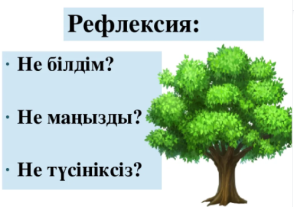 Пән:Бөлім:Бөлім:Күні:Педагогтің аты – жөні:Педагогтің аты – жөні:Сынып:Қатысқан оқушылар:Қатыспаған оқушылар:Сабақтың тақырыбы:Қосындыны табуға арналған мәтінді  есептер Қосындыны табуға арналған мәтінді  есептер Оқу бағдарламасына сійкес оқу мақсаттары:Жанама түрдегі жай есептерді шығару  дағдыларын дамыту , пәнге  қызығушылығын арттыру  Жанама түрдегі жай есептерді шығару  дағдыларын дамыту , пәнге  қызығушылығын арттыру  Сабақтың мақсаты:Сабақ мақсатын түсінеді, берілген есептерді шығарады.Есептердің мазмұнын түсініп, талдайды, өз пікірін білдіреді.Топтық, жұптық, жеке жұмыстарды орындайды.Сабақ мақсатын түсінеді, берілген есептерді шығарады.Есептердің мазмұнын түсініп, талдайды, өз пікірін білдіреді.Топтық, жұптық, жеке жұмыстарды орындайды.Сабақ барысыСабақ барысыСабақ барысыСабақ барысыСабақ барысыСабақ кезеңдеріМұғалімнің оқу іс-әрекетіОқушының іс-әрекетіБағалауРесурстарСабақтың басыМузыка әуенімен қысқы кешке саяхатқа шығамыз. мезгіліндегі көріністі елестетеміз.«Көзімізді жұмамыз. Қыс мезгіліндегі көріністі елестетеміз.
Күн шығып, қар жылт - жылт етеді. Ауа бірден өзгеріп, аспанды қара бұлт басып, лезде жапалақтап қар жауа бастады. Терезеден сыртқа қарап отырған мен далаға жүгіріп шықтым. Жапалақтап жауып жатқан қарға екі алақанымды созып тұрдым. Жапалақтаған қарлар менің қолыма келіп, қона бастады. Менің бойымда қуаныш, шаттыққа толы сезім пайда болды. Екі алақаным аппақ ұлпа қарға толы үйге келдім. Көзімді жайлап ашып, алақанымызға қараймыз. Алақанымызда қар бар ма?
Оқушылар: - Жоқ, еріп кетті.Мұғалім: Балалар, қар неге еріп кетті деп ойлайсыңдар?Оқушылар өз ойларын айтады.
Мұғалім: Дұрыс айтасыңдар, балалар, біздің алақанымызда жылу бар, ол жай жылу емес. Бір - бірімізге жақсылық, мейірім, қуаныш, сыйлайтын жылу. Олай болса, бір - біріміздің көңілімізді көтеру үшін алақанымызды жайып, жеңіл үрлеп, бір - бірімізге жақсы игі тілек білдірейік.1. Судай таза бол.
2. Кешірімді бол.
3. Достарыңмен тату бол.
4. Отаныңа адал бол.
5. Бірлікте, сыйластықта өмір сүр.
6. Бүгінгі сабақта сәттілік тілеймін.сабаққа назар аударадыМузыка ұлғайтқышкомпьютер, ғаламторСабақтың ортасыПікірталасПікірталас – оқушылардың сыныпта немесе шағын топ ішінде нақтыбір өміршеңді проблема бойынша өзіндік көзқарастары мен пікірлерімен алмасып, оларды дәлелдеп, өзге позициямен толықтыру әрекеттері. Пікірталас кезеңдері:Берілген сұрақты талқылау, өзіндік позицияны таңдап алу және айқындау;Пікір таластыру;Ой-толғаныс;Пікірталасты қорытындылау және бағалау.Тақырыбы:Қосындыны табуға арналған мәтінді  есептерді шығаруда кездесетін қиындықтар қандай? Пікірталастың ережелері:	Әрбір қатысушыда өз пікірін айту мүмкіншілігі болуы керек;Тыңдай білу;Біреудің сөзін бөлмеу;Үйренушілерге ой шақыру немесе дәлелдерді жинақтау үшін уақыт беріп отыру;Пікірталас кезінде бастапқы пікірді өзгерту мүмкіндігі беріледі.Есептерді талдау:№1. Сыныпта ақ түсті гүлдерге арналған 5 кұмыра бар, бұл қоңыр түстілерге қарағанда 3 құмыраға кем. Сыныпта қанша қоңыр түсті құмыра бар?№ 2. Бір қорапта 18 қарындаш бар, бұл екіншісіндегіден 6 қарындашқа кем. Бірінші қорапта қанша қарындаш бар?№3. Үлкен тобатайда 6 литр сүт бар, бұл кішкентай тобатайдағы сүтке қарағанда 3 литрге көп. Кіщкентай тобатайда қанша литр сүт бар?№4. Бір батон нан 500 г тартады, ол екіншіге қарағанда 200 г-ға ауырлау. Екінші батонның салмағы қандай?№5. Бір қойын дәптер 60 теңге, яғни басқасына қарағанда 20 теңгеге арзан тұрады. Басқа қойын дәптері қанша тұрады?Сабақтың түрімен танысадыОқушылар өзара пікіралмасадыСабақ барысында оқушылар өз ойын еркін жеткізуге талпынадыПікірталас ережесімен танысадыСмайликтер арқылы бағалауДискриптор:Сабақ түрін меңгерді;Өзара пікір алмасты.Дискриптор:Есептерді түсініп орындады;Жауабын талдады.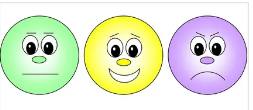 https://ya.ru/?clid=2413745-510&from=dist_pin&win=510Сабақтың соңы5 минРефлексия.Кері байланыс: «Менің баспалдағым»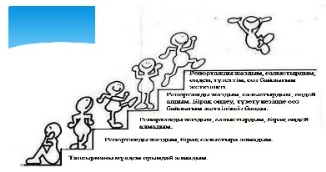 Сабаққа кері байланыс береді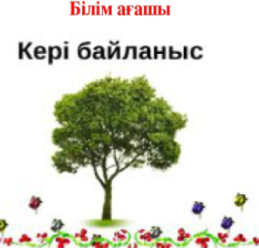 Пән:Бөлім:Бөлім:Күні:Педагогтің аты – жөні:Педагогтің аты – жөні:Сынып:Қатысқан оқушылар:Қатыспаған оқушылар:Сабақтың тақырыбы:Мәтінмен  берілген   құрама  есептерМәтінмен  берілген   құрама  есептерОқу бағдарламасына сійкес оқу мақсаттары:Мәтінмен  берілген   құрама  есептерді талдау ,шартын  құру ,жауабын  табу дағдыларын  арттыруМәтінмен  берілген   құрама  есептерді талдау ,шартын  құру ,жауабын  табу дағдыларын  арттыруСабақтың мақсаты:Барлық оқушылар: Сабақ мақсатын түсінеді, берілген есептерді шығарады.Көптеген оқушылар: есептердің мазмұнын түсініп, талдайды, өз пікірін білдіреді.Кейбір оқушылар: топтық, жұптық, жеке жұмыстарды орындайды.Барлық оқушылар: Сабақ мақсатын түсінеді, берілген есептерді шығарады.Көптеген оқушылар: есептердің мазмұнын түсініп, талдайды, өз пікірін білдіреді.Кейбір оқушылар: топтық, жұптық, жеке жұмыстарды орындайды.Сабақ барысыСабақ барысыСабақ барысыСабақ барысыСабақ барысыСабақ кезеңдеріМұғалімнің оқу іс-әрекетіОқушының іс-әрекетіБағалауРесурстарСабақтың басыМузыка әуенімен қысқы кешке саяхатқа шығамыз. мезгіліндегі көріністі елестетеміз.«Көзімізді жұмамыз. Қыс мезгіліндегі көріністі елестетеміз.
Күн шығып, қар жылт - жылт етеді. Ауа бірден өзгеріп, аспанды қара бұлт басып, лезде жапалақтап қар жауа бастады. Терезеден сыртқа қарап отырған мен далаға жүгіріп шықтым. Жапалақтап жауып жатқан қарға екі алақанымды созып тұрдым. Жапалақтаған қарлар менің қолыма келіп, қона бастады. Менің бойымда қуаныш, шаттыққа толы сезім пайда болды. Екі алақаным аппақ ұлпа қарға толы үйге келдім. Көзімді жайлап ашып, алақанымызға қараймыз. Алақанымызда қар бар ма?
Оқушылар: - Жоқ, еріп кетті.Мұғалім: Балалар, қар неге еріп кетті деп ойлайсыңдар?Мұғалім: Дұрыс айтасыңдар, балалар, біздің алақанымызда жылу бар, ол жай жылу емес. Бір - бірімізге жақсылық, мейірім, қуаныш, сыйлайтын жылу. Олай болса, бір - біріміздің көңілімізді көтеру үшін алақанымызды жайып, жеңіл үрлеп, бір - бірімізге жақсы игі тілек білдірейік.1. Судай таза бол.
2. Кешірімді бол.
3. Достарыңмен тату бол.
4. Отаныңа адал бол.
5. Бірлікте, сыйластықта өмір сүр.
6. Бүгінгі сабақта сәттілік тілеймін.Оқушылар амандасып, 
сабаққа назар аударадыОқушылар өз ойларын айтады.
Бір-біріне тілек айтадыОқушылармен өзара пікіралмасу арқылы бір-бірінің жақсы қасиеттерін айтуКөрнекі құралдарСабақтың ортасы«Көшбасшылық» ойыныТапсырма: Оқушылар тобы  екі күнге демалуға  600 доллар жинады. Бұл ақшаны қалайша ұстауға болады? Ойын шартыОқушыларды жеті адамнан тұратын шағын топтарға бөлу;Топтардың әр мүшесіне келесідей карточкалар үлестіріледі:1.Сіз нағыз көшбасшысыз. Сіз әрқашан да дұрыс шешім таба аласыз.2.Сіз көпті көрген өте тәжірибелі адамсыз. Өзіңіздің өмірлік тәжірибеңізге сүйене отырып, Сіз әрқашан жақсы шешім ұсынасыз.3.Сіз үнемі күмәнданып, бәріне де сенімсіздікпен қарайтын адамсыз.4.Сіз қандай да болмасын идеяны жоққа шығара білетін сыншысыз.5.Сіз еш келісімге келе алмай жүргендерді татуластыра білетін бітімгерсіз.6.Сіз қорытындылауды жақсы білетін аналитиксіз.7.Сіз өзіңіздің жұмысқа деген жеңілтектігіңізбен қандай да бір ұмтылысты жоққа шығарасыз.8.Әрбір оқушы өз карточкасын басқаларға көрсетпей оқып, сол бойынша өз рөлін ойнайды.Топтар шешім қабылдау үшін жеткілікті уақыт беріледі.ЕСКЕРТУ: Әдетте бұл ойында топтардың біреуі де дұрыс шешім қабылдай алмайды, өйткені студенттер әрқайсы өзін көшбасшы санайды.Ойынды қорытындылау-Неліктен сіздер ортақ шешімге келе алмадыңыздар?-Жұмыстарыңызда қандай қиыншылықтар туындады?-Бұл қиыншылықтарды қалайша жеңуге болар еді?-Кім өзін көшбасшы деп санады?Оқушылар тапсырманы түсініп оқидыОйын шартымен танысадыӘр топ карточка алады, карточка мазмұны бойынша қз ұстанымын қорғайдыТоптар шешім қабылдайдыБерілген сұрақтар бойынша ойынға қорытынды жасайдыТаратылған карточкалар негізінде бір-біріне баға бередіОқушылар жауап берген оқушының деңгейін картоскалар арқылы анықтайдыДискриптор:Ойын шартын түсінді;Әр оқушы өз ұстанымын қорғады.Дискриптор:Ойынды қорытындылады;Сұрақтарға жауап берді.Стикерлер арқылыА.Әлімов «Интербелсенді әдістер»  оқу құралыhttps://ya.ru/?clid=2413745-510&from=dist_pin&win=510Сабақтың соңы5 минКері байланыс: «Өз жетістігіңді бағала»Сабаққа кері байланыс бередіСтикер қағаздары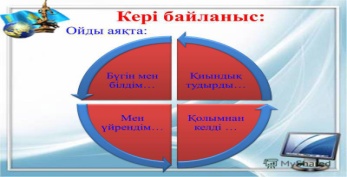 Пән:Бөлім:Бөлім:Күні:Педагогтің аты – жөні:Педагогтің аты – жөні:Сынып:Қатысқан оқушылар:Қатыспаған оқушылар:Сабақтың тақырыбы:Мәтінмен  берілген   құрама  есептерМәтінмен  берілген   құрама  есептерОқу бағдарламасына сійкес оқу мақсаттары:Мәтінмен  берілген   құрама  есептерді талдау ,шартын  құру ,жауабын  табу дағдыларын  арттыруМәтінмен  берілген   құрама  есептерді талдау ,шартын  құру ,жауабын  табу дағдыларын  арттыруСабақтың мақсаты:Сабақ мақсатын түсінеді, берілген есептерді шығарады.Есептердің мазмұнын түсініп, талдайды, өз пікірін білдіреді.Топтық, жұптық, жеке жұмыстарды орындайды.Сабақ мақсатын түсінеді, берілген есептерді шығарады.Есептердің мазмұнын түсініп, талдайды, өз пікірін білдіреді.Топтық, жұптық, жеке жұмыстарды орындайды.Сабақ барысыСабақ барысыСабақ барысыСабақ барысыСабақ барысыСабақ кезеңдеріМұғалімнің оқу іс-әрекетіОқушының іс-әрекетіБағалауРесурстарСабақтың басыАффирмациялармен жұмыс жасау: Баяу музыка қойылады - Мен өзіммен достасқан әлемде өмір сүремін!- Менің айналамда сүйкімді адамдар өмір сүреді, олар маған әрқашан көмектеседі!
- Мен өз күшіме сенемін.- Мен бұл өмірдің ең тамаша кереметтеріне лайықпын және оны қуанышпен қарсы аламын!- Мен не қалаймын, соның барлығына қол жеткіземін!- Мен өзімнің ғажайыптарымды осы қазір жасаймын!- Өмірдің барлық жақсылықтары мен үшін!- Мен күннен күнге күшті болып келемін!
- Менің оқуым күннен күнге жақсарып келеді!- Менің барлық армандарым орындалады!
- Мен бәрін дұрыс жасайтыныма сенімдімін!
- Мені бәрі жақсы көреді!- Осындай жүрекке жылы тиер жұмсақ сөздермен өз - өзімізге деген сүйіспеншілігіміз бен сенімімізді арттыра отырып сабағымызды бастайық.Оқушылар аффирмация жасайды«Отшашу» әдісіhttps://yandex.ru/Сабақтың ортасыКеліссөз жүргізу ойыныФерма құрушы жолдастардың келіссөз жүргізу ойыны. Ойын шартыОқушыларды үш топқа бөлу;Топтарды ойын шартымен таныстыру, нұсқаулықтарды үлестіру.Нұсқаулық Даурен, Станислав, Ришат  есімді үш жолдас күніне 1000 $ таза пайда беретін сүт өнімдерін шығаратын ферма құруды жоспарлап, бұл фермада кімнің қандай қызмет атқаратындығы және пайданы қалайша бөлетіндігі жайлы келісіп алды. Бұл келіссөзге олардың әйелдері де қатынасады.	Келіссөзде келесідей жәйттер ерекше ескерілді: Дауреннің  жері бар, Станиславта жүк машинасы және дәнді дақылдар тұқымы бар, ал Ришатта трактор және сүт сауатын агрегаты бар. Сүт өнімдерін 44 шақырым жердегі қалаға әр күні апарып, сату керек. Күнделікті фермада екі адам жұмыс істеуі қажет, алайда Станиславтың ауыл шаруашылығымен айналысу тәжірибесі мүлдем жоқ, демек ол фермада тек біреуге көмекші ғана бола алады. Бұған қоса Дауреннің жерінің жартысы ғана суармалы, ал Ришаттың тракторы ескі. Бірақ, үш жолдас та араларында бұрыннан қалыптасқан жылы қарым-қатынасты бұзғысы келмейді.Ойынды қорытындылауСіздер келісімге қалайша келдіңіздер?Барлық қатысушылар келіссөз нәтижесіне риза болды ма?Келіссөзде кім ұтты? Кім ұтылды? Неліктен?Келіссөз жүргізгенде қандай маңызды жәйттерге назар аудару қажет?Ойын шартымен танысадыНұсқаулықты түсынып оқидыДостардың мәмелесі бойынша топпен жұмыс жасайдыТапсырмаЖолдастардың фермада атқаратын қызмет пен пайданы қалайша бөлісуі мүмкін?  Әр топ 8 минуттық дайындықтан кейін, келіссөз жүргізу версиясын 10 минут ішінде көрсетеді. Тапсырма бойынша келіссөз жүргізу версиясын ұсынады.Жарқын ойлар стратегиясы арқылыДискриптор:Ойын шартын түсінді;Топтық жұмыс жасады;Келіссөз жүргізді.«4 раунд» стратегиясыАрнайы сұрақтар бойына ойынды қорытындылайды.https://skillbox.ru/media/education/ПлакатмаркерСабақтың соңы5 минҚорытындылау.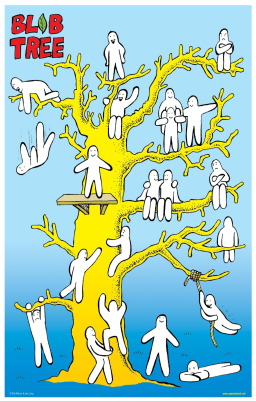 Сабаққа кері байланыс бередіСтикер қағаздарыПән:Бөлім:Бөлім:Күні:Педагогтің аты – жөні:Педагогтің аты – жөні:Сынып:Қатысқан оқушылар:Қатыспаған оқушылар:Сабақтың тақырыбы:Мәтінмен  берілген   құрама  есептерМәтінмен  берілген   құрама  есептерОқу бағдарламасына сійкес оқу мақсаттары:Мәтінмен  берілген   құрама  есептерді талдау ,шартын  құру ,жауабын  табу дағдыларын  арттыруМәтінмен  берілген   құрама  есептерді талдау ,шартын  құру ,жауабын  табу дағдыларын  арттыруСабақтың мақсаты:Сабақ мақсатын түсінеді, берілген есептерді шығарады.Есептердің мазмұнын түсініп, талдайды, өз пікірін білдіреді.Топтық, жұптық, жеке жұмыстарды орындайды.Сабақ мақсатын түсінеді, берілген есептерді шығарады.Есептердің мазмұнын түсініп, талдайды, өз пікірін білдіреді.Топтық, жұптық, жеке жұмыстарды орындайды.Сабақ барысыСабақ барысыСабақ барысыСабақ барысыСабақ барысыСабақ кезеңдеріМұғалімнің оқу іс-әрекетіОқушының іс-әрекетіБағалауРесурстарСабақтың басыЫнтымақтастық ортасын құру.«Мұғалім«шаттықшеңберін»құрғызып,ынтымақтастық атмосферасын орнату үшін оқушыларға: — Балалар, сендер қарым-қатынас барысында бір-біріне қандайжақсы сөздер айтасыңдар?-деп сұрайды.(Сабақтың тақырыбы мен  мақсатын  таныстыру.Оқушылар амандасып, 
сабаққа назар аударады«Басбармақ» әдісіИнтерактивті тақта, стикер , смайликтер, көрнекіліктерСабақтың ортасыПресс-конференция сабағыСабаққа бір немесе бірнеше мұғалімдер, не болмаса мамандар шақырылып, олар сабақ тақырыбы бойынша оқушылардың сұрағына жауап береді. Мұғалім оқушылар мен мамандар арасында делдал болып, талқылау процесін ұйымдастырушы рөлін орындайды. Есептерді шығаруға көмектеседі№1. Кішкене қыз екі күнде кіталгшң 10 бетін окып шықты. Бірінші күні ол 2 бет оқыды. Екінші күні ол кітаптың қанша бетін оқыды? №2.Сауытта 8 алма болды. 5 алманы жеп қойды. Сонда кашпа алма қалды? №3.Оқушыға 6 есепті шығару керек. Ол 4-ін шығарды. Енді қанша есеп шығару қалды?№ 4. Екі күнде саяхатшы 8 км жол жүрді. Бірінші күні ол 5 км жүріп өтті. Саяхатшы екінші күні қанша км жол жүріп өтті? Конференция жасайдыОқушылар мұғалімдерге сұрақ қояды, түсінбегендерін сұрайдыГеомет-риялық  фигуралар  арқылы  бағалау  Дискриптор:Сабақ түрін меңгерді;Есептерді шығарды;Өзара талдады.ПроекторСабақтың соңы5 минҚорытындылау.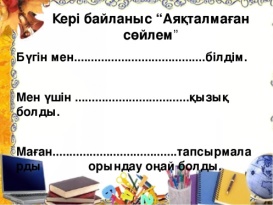 Сабаққа кері байланыс береді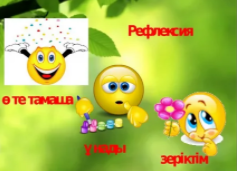 Пән:Бөлім:Бөлім:Күні:Педагогтің аты – жөні:Педагогтің аты – жөні:Сынып:Қатысқан оқушылар:Қатыспаған оқушылар:Сабақтың тақырыбы:Азайғыш, азайтқыш және айырманы табуға арналған есептерАзайғыш, азайтқыш және айырманы табуға арналған есептерОқу бағдарламасына сійкес оқу мақсаттары:Азайғыш, азайтқыш және айырманы табуға арналған есептерді шығару  дағдыларын  дамыту,пәнге  қызығушылығын  ояту  Азайғыш, азайтқыш және айырманы табуға арналған есептерді шығару  дағдыларын  дамыту,пәнге  қызығушылығын  ояту  Сабақтың мақсаты:Сабақ мақсатын түсінеді, берілген есептерді шығарады.Есептердің мазмұнын түсініп, талдайды, өз пікірін білдіреді.Топтық, жұптық, жеке жұмыстарды орындайды.Сабақ мақсатын түсінеді, берілген есептерді шығарады.Есептердің мазмұнын түсініп, талдайды, өз пікірін білдіреді.Топтық, жұптық, жеке жұмыстарды орындайды.Сабақ барысыСабақ барысыСабақ барысыСабақ барысыСабақ барысыСабақ кезеңдеріМұғалімнің оқу іс-әрекетіОқушының іс-әрекетіБағалауРесурстарСабақтың басыОқушыларға келесідей ережелерді қадағалап отырып, сурет (үй, жол, жылан, бокал, шалбар және орамал) салатындығы ескертіледі:Бұл жұмыста Сіздер өз бейсаналарыңыздың хатшысы іспеттесболасыздар, сол себепті де еш ойланбай, қорықпай, берілген тапсырманы тездетіп орындауға тырысыңыздар.Сурет салу тапсырылғанда, «Қалай саламын?  Суреттер қандай болу керек?» деп сұрауға болмайды: өз қалауларыңыз бен шешімдеріңіз бойынша салу керек.Суреттерді тез салу керек,өйткені оларды салуға уақыт өте аз беріледі.Суреттерді салғанда,басқалардың суреттеріне қарауға болмайды.     Әр затты салуға мейлінше аз уақыт беріледі (5-10 секунд), оқушыларды асықтырып, жеделдетіп отырған дұрыс.
сабаққа назар аударадыОқушылар бір-бірінің салған суретін жақсы көңіл-күймен қаблдайды, ризашылықтарын білдіредіАқ парақ, жақсы көңіл-күйСабақтың ортасыОйсергек – есептерОқушыларды топқа бөліп, әр топқа тақырыпқа қатысты есептер беріліп, шығару жолдарын сипаттап беру тапсырылады . №1. Мәликаның 9 дәптері болды. Ол бірнеше дәптерді жазып аяқтағанда, оның әлі, 5 дәптері қалды. Мәлика қанша дәптерді жазып бітірді? №2. Тәрелкеде 8 шабдалы болды. Бірнеше шабдалыны жеп қойған кезде, тәрелкеде 3 шабдалы қалды. Сонда қанша шабдалы желінді?№ 3. Дүкен сөресінде 10 қуыршақ тұрды. Бірнеше қуыршақты сатқаннан кейін, 5 қуыршақ қалды қанша қуыршақ сатылды? №4. Жөндеу жұмыстарына 7 орама тұсқағаз сатып алынды. Бөлмені жабыстырып біткенде, 3 орама тұсқағаз қалды. Жөндеуге қанша орама тұсқағаз кетті?Оқушылар топқа бөлінедіОқушылар топпен жұмыс жасайды«Жарқын ойлар» стратегиясы арқылыДискрипторТопқа бөлінеді;Есептерді шығарады;Жауабын талдайды.«Жарқын ойлар» стратегиясы арқылыПроектор, дауыс ұлғайтқыш, презентацияҒалымдар фотосуреті, плакаттарСабақтың соңы5 минРефлексия.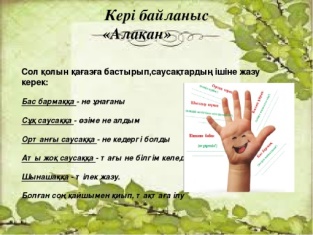 Сабаққа кері байланыс береді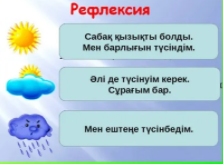 Пән:Бөлім:Бөлім:Күні:Педагогтің аты – жөні:Педагогтің аты – жөні:Сынып:Қатысқан оқушылар:Қатыспаған оқушылар:Сабақтың тақырыбы:Айырымды және еселі салыстыруға арналған есептерАйырымды және еселі салыстыруға арналған есептерОқу бағдарламасына сійкес оқу мақсаттары:Айырымды және еселі салыстыруға арналған есептердің мазмұнын түсінуге, шартын  құруға , жауабын  табу дағдыларын арттыру  Айырымды және еселі салыстыруға арналған есептердің мазмұнын түсінуге, шартын  құруға , жауабын  табу дағдыларын арттыру  Сабақтың мақсаты:Сабақ мақсатын түсінеді, берілген есептерді шығарады.Есептердің мазмұнын түсініп, талдайды, өз пікірін білдіреді.Топтық, жұптық, жеке жұмыстарды орындайды.Сабақ мақсатын түсінеді, берілген есептерді шығарады.Есептердің мазмұнын түсініп, талдайды, өз пікірін білдіреді.Топтық, жұптық, жеке жұмыстарды орындайды.Сабақ барысыСабақ барысыСабақ барысыСабақ барысыСабақ барысыСабақ кезеңдеріМұғалімнің оқу іс-әрекетіОқушының іс-әрекетіБағалауРесурстарСабақтың басы(Биопаэма)Өзіңіз туралы келесідей сауалдарға жауап беріңіз:Есім (өз есіміңізді келтіріңіз).Мен қандаймын? (өзіңізді сипаттайтын үш сын есім келтеріңіз).Сүйікті іс-әрекеттер? (қол боста айналысуды құмартатын үш әрекетіңіз).Неден қорқамын, сескенемін? (Өмірдегі қорқыныш пен қауіптеріңіз).Өмірлік қағидам-кредо (өмірде ұстанатын басты қағидаңыз, ұраныңыз).Сүйікті есімдер (қандай есімдерді ұнатасыз?).Сүйікті 	тағамдар (қандай тағамдарды ұнатасыз?).Фамилия.Оқушылар амандасып, 
сабаққа назар аударадыОқушылар ниет танытып оқыған балаға қол шапалақтау арқылы құрмет көрсетедіӘдемі музыкаСабақтың ортасыКім жылдам?Астанадан Алматыға дейін 2 күн, ал Алматыдан Мәскеуге дейін 4 күн жүреді. Астанадан Алматыға дейінгі пойызға қарағанда, Алматыдан Мәскеуге дейін жүретін пойыз қанша күнге үзақ жүреді? Анам 7 кг карамель және 3 кг шоколад кәмпитін сатып алды. Анам шоколад кәмпитті карамельге қараганда қанша килограммға аз сатып алды? Балалар бір-бірінен кім неше жаста екенін сұрай бастады. Марат Бауыржаннан кіші болып шықты, бірақ Қанаттан үлкен. Бауыржан Бейбіттен кіші, ал Дастан Қанаттан кіші. Балалардың қайсысы барлығынан үлкен? Кім барлығынан кіші?Есептің  мазмұнын түсінеді.Шартын  құрады  Жауабын  жазады  «Алма  жемісі » арқылы«Ромбтық жіктелім» стратегиясыДискрипторЕсептерді шығарады;Шартын құрады;Жауабын талдайды.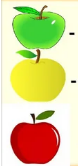 https://bilimsite.kz/Сабақтың соңы5 минРефлексия «3-2-1» стратегиясыБүгінгі сабақтан алған 3 маңызды ақпарат;Бүгінгі сабақта қиындық тудырған 2 аспекті;Бүгінгі сабақта ұнаған 1 іс-әрекет.Рефлексия жасау үшін дайын құрылым беріледі, оқушылар бүгінгі өзінің әрекетіне талдау жасайды. Сол арқылы мұғалім бүгінгі сабақтың сәтті және сәтсіз тұстарын анықтай алады.Сабаққа кері байланыс бередіСтикер қағаздары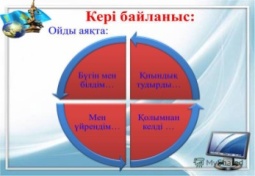 Пән:Бөлім:Бөлім:Күні:Педагогтің аты – жөні:Педагогтің аты – жөні:Сынып:Қатысқан оқушылар:Қатыспаған оқушылар:Сабақтың тақырыбы:Кестелік көбейту мен бөлуге арналған есептер Тең бөліктерге және құрамы бойынша бөлуКестелік көбейту мен бөлуге арналған есептер Тең бөліктерге және құрамы бойынша бөлуОқу бағдарламасына сійкес оқу мақсаттары:Кестелік көбейту мен бөлуге арналған есептер Тең бөліктерге және құрамы бойынша бөлуКестелік көбейту мен бөлуге арналған есептер Тең бөліктерге және құрамы бойынша бөлуСабақтың мақсаты:Сабақ мақсатын түсінеді, берілген есептерді шығарады.Есептердің мазмұнын түсініп, талдайды, өз пікірін білдіреді.Топтық, жұптық, жеке жұмыстарды орындайды.Сабақ мақсатын түсінеді, берілген есептерді шығарады.Есептердің мазмұнын түсініп, талдайды, өз пікірін білдіреді.Топтық, жұптық, жеке жұмыстарды орындайды.Сабақ барысыСабақ барысыСабақ барысыСабақ барысыСабақ барысыСабақ кезеңдеріМұғалімнің оқу іс-әрекетіОқушының іс-әрекетіБағалауРесурстарСабақтың басыҰйымдастыру кезеңі  -Оқушылардың сабаққа қатынасын тексеру.-сынып бөлмесінің тазалығын қадағалау-ынтымақтастық атмосферасын қалыптастыру «Мақсатымыз – білім алу,Міндетіміз- еңбек еті.Еңбек етіп ерінбей,Беске қолды жеткізу» деп оқушыларға сабаққа деген ынтасын арттыруОқушылар амандасып, 
сабаққа назар аударадыБасбармақ   арқылы бағалауИнтерактивті тақта, стикер , смайликтер, көрнекіліктерСабақтың ортасыИнтеллектуалды сабақ – «Миллион кімге бұйырады?»І.Ойынға қатысушыларды ойынның негізгі шарттарымен таныстыру. Мұнда 1-15 сұрақтар беріледі.1-50              2-100                   3-200            4-3005-500 жойылмайтын ұпай.6-600            7-700                   8-800            9-90010-1000 жойылмайтын ұпай.11-100      12-1200               13-1300    14-140015-1500 ойынның жеңімпазы болады.Ойынға қатысушыларға қандай көмектер мен жеңілдіктер бар?1.50х50(екі дұрыс емес жауаптарды алып тастау.)2.жолдастық көмек(аудиториядан бір ғана адамның көмегі)3.Көрермендер көмегі.Тағы да ескертетін жағдай егер ойынға қатысушы ойынды кез келген сұрақта тоқтата алады.	Жалпы аудиториядағы оқушыларды 2 топқа бөліп,әр топтан жылдам жауап берген 1 оқушыны ойынға жолдама алады.І. «Спринт» Өсу ретімен орналастыр.1. Карусельдің 1 қайығына 6 адам отыра алады. Сонда 4 қайыққа қанша адам отырады? 2. Көйлектің 6 түймесі бар. Осындай 4 көйлекте қанша түйме бар? 3. Бір дәптер 8 теңге тұрады. Осындай дәптердің 5-і қанша тұрады?4. Әрбір 5 тәрелкеде - 7 алмадан. Барлығы қанша алма бар?5. Карусельдің 4 қайығыщі 24 адам отыра алады. Бір қайыққа қанша адам отыра алады? 6. Карусельдің 1 қайығына 6 адам сыяды. 24 адамды отырғызып қыдырту үшін қанща қайық керек? 7. Бір орамада а бума қағаз бар. Ал 3 орамада қанша бума қағаз бар? 8. Әр сынып бөлмесіне 3 орындықтан 12 жаңа орындық әкелді. Қанша сыңыпқа жаңа орындық қойды?9. 15 дәптерді 5 оқушыға тең таратып берді. Сонда әр оқушы қанша дәптерден алады? 10. Оқушыларға 10 дәптерді 2 дәптерден таратып берді. Дәптерге қанша оқушы ие болды? Ойын шартымен танысадыСұрақтарға нақты «рә тез жауап бередіСұрақтарға жауап бередіСұрақтарға ойланып жауап береді, есепті ойша шығарадыӘр жауап берген сұраққа ұпай беріледіӘр жауап берген сұраққа ұпай беріледіДискриптор:Ойын шартын түсінеді;Сұрақтарға жауап береді;Есептерді жылдам есептейді.Әр жауап берген сұраққа ұпай беріледіhttps://bilimsite.kz/ПроекторАрнайы студияhttp://spacemath.xyz/https://www.google.com/url?sa=t&rct=j&q=&esrc=s&source=web&cd=&cad=rja&uact=8&ved=2ahUKEwjn3pj2hOT8AhWxlosKHW7PD38QFnoECAsQAQ&url=https%3A%2F%2Fdidaktika.ru%2F&usg=AOvVaw1ZBi-ER4109LmnCyNmIkUfСабақтың соңы5 минҚорытындылау.
Бүгінгі сабақтан үйренген жақсы қасиеттерін еске түсіріп , айтып береді.Сабаққа кері байланыс бередіПән:Бөлім:Бөлім:Күні:Педагогтің аты – жөні:Педагогтің аты – жөні:Сынып:Қатысқан оқушылар:Қатыспаған оқушылар:Сабақтың тақырыбы:Санның бірнеше есе артуына (азаюына) арналған есептерСанның бірнеше есе артуына (азаюына) арналған есептерОқу бағдарламасына сійкес оқу мақсаттары:Санның бірнеше есе артуына (азаюына) арналған есептерді шығару  дағдыларын дамытуСанның бірнеше есе артуына (азаюына) арналған есептерді шығару  дағдыларын дамытуСабақтың мақсаты:Сабақ мақсатын түсінеді, берілген есептерді шығарады.Есептердің мазмұнын түсініп, талдайды, өз пікірін білдіреді.Топтық, жұптық, жеке жұмыстарды орындайды.Сабақ мақсатын түсінеді, берілген есептерді шығарады.Есептердің мазмұнын түсініп, талдайды, өз пікірін білдіреді.Топтық, жұптық, жеке жұмыстарды орындайды.Сабақ барысыСабақ барысыСабақ барысыСабақ барысыСабақ барысыСабақ кезеңдеріМұғалімнің оқу іс-әрекетіОқушының іс-әрекетіБағалауРесурстарСабақтың басыОқушылардың сабаққа дайындығы.Сабақтың басталуына жағымды ықпал ететін көңіл күй қалыптастыру. «Сәлемдесу тренингі»Сәлем досым!  (амандасады)Сен қалайсың? (иықтарынан соғады)Қайда болдың?(балақтарынан тартады)Мен сені сағындым (Қолдарын жүректеріне қояды)Сен келдің (Қолдарын жаяды )Жақсы болды ( Құшақтайды)
сабаққа назар аударадыОйын ережесі негізінде бір-бірін бағалайдыhttps://www.google.com/url?sa=t&rct=j&q=&esrc=s&source=web&cd=&cad=rja&uact=8&ved=2ahUKEwjn3pj2hOT8AhWxlosKHW7PD38QFnoECCYQAQ&url=https%3A%2F%2Fdidact.ru%2F&usg=AOvVaw06e-wWxvssNiwHAxB9E7C-Сабақтың ортасыҮміткерлер сайысыОйын сабағы 4 кезеңнен тұрады.І кезең Үміткерлер сайысы           Сәлеметсіздер  ме оқушылар! Бүгін біздің сабағымыз ойын түрінде  өтеді .Сынып 2 топқа бөлінеді. Бұл кезең 5 сұрақтан тұрады. Әр бір дұрыс жауаптарына  жұлдызшадан беріледі. 1-кезең1.Кітапхананың оқу залында 8 үстел бар, ал орындықтар одан 4 есеге көп. Оқу залында қанша орындық бар? 2. Көк сауытта 7 жаңғақ, ал сары сауытта көкке қарағанда 5 есе көп жаңғақ жатты. Сары сауытта қанша жаңғақ жатты?3. Көк сауытта 16 жаңғақ, ал сарысында одан 2 есе аз болды. Сары сауытта қанша жаңғақ болды? 4. Үстелдің үстінде 18 түрлі түсті қарындаш жатыр, ал қара қарындаш -одан 6 есеге аз. Қара қарындаш қанша? 5. Қауын 3 кг, ал қарбыз одан 3 есе көп тартады. Қарбыз қанша тартады?ІІ кезең .2 топқа тапсырма беру. Суретте бойынша есеп шығару. 1 топ – алмаға қатысты есеп2 топ -  қоянға көмектесуӘр жауапқа  бір жұлдызшадан  беріледі. ІІІ кезең.  Тірек – сызба құру. Екі топқа екі түрлі бос торкөзді сызбанұсқа таратылып, оқушылар торкөзді толтырады.Оқушылар белсенді қатысадыСабақтың түрімен танысадыЖылдам есептеп шығарған оқушы жауап бередіЖылдам жауап бередіСуретпен жұмысТірек сызба құру  Смайликтер арқылы бағалауЖұлдызша арқылы бағалауДұрыс жауапқа жұлдызшаДұрыс жауапқа жұлдызшаДұрыс жауапқа жұлдызшаДұрыс жауапқа жұлдызшаhttp://spacemath.xyz/Музыка, қима қағаздар, плакаттарhttps://www.google.com/url?sa=t&rct=j&q=&esrc=s&source=web&cd=&cad=rja&uact=8&ved=2ahUKEwjn3pj2hOT8AhWxlosKHW7PD38QFnoECAsQAQ&url=https%3A%2F%2Fdidaktika.ru%2F&usg=AOvVaw1ZBi-ER4109LmnCyNmIkUfСабақтың соңы5 минҚорытындылау.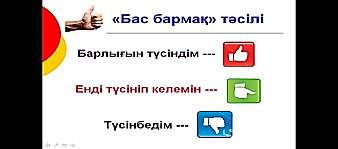 Сабаққа кері байланыс бередіПән:Бөлім:Бөлім:Күні:Педагогтің аты – жөні:Педагогтің аты – жөні:Сынып:Қатысқан оқушылар:Қатыспаған оқушылар:Сабақтың тақырыбы:Бірлікке келтіруге арналған есептерБірлікке келтіруге арналған есептерОқу бағдарламасына сійкес оқу мақсаттары:Бірлікке келтіруге арналған есептерді шығару  дағдыларын  арттыруБірлікке келтіруге арналған есептерді шығару  дағдыларын  арттыруСабақтың мақсаты:Сабақ мақсатын түсінеді, берілген есептерді шығарады.Есептердің мазмұнын түсініп, талдайды, өз пікірін білдіреді.Топтық, жұптық, жеке жұмыстарды орындайды.Сабақ мақсатын түсінеді, берілген есептерді шығарады.Есептердің мазмұнын түсініп, талдайды, өз пікірін білдіреді.Топтық, жұптық, жеке жұмыстарды орындайды.Сабақ барысыСабақ барысыСабақ барысыСабақ барысыСабақ барысыСабақ кезеңдеріМұғалімнің оқу іс-әрекетіОқушының іс-әрекетіБағалауРесурстарСабақтың басыҚұнды қасиеттерді жинауЕң алдымен жүргізуші бастайды. Жүрекшені алып, «Мен сізге жүрекшені беремін, себебі сіз ... қайырымды адамсыз». Әр қатысушы допты алып, жалғастырады. Сөйтіп барлық қатысушы өз ойын айтып шығуы керек.Оқушылар доп арқылы достарының құнды қасиеттерін айтадыЖүрекше ұсынуАқ қағаздар, плакаттар,допСабақтың ортасыОқушылар өздері есеп құрастырып, мәтіндік есептер бойынша зерттеу жүргізіп, зерделейді.Үлгі: Бірлікке келтіруге арналған есептер 
 
1.  45  тоқаш  5  қаңылтыр  табаға  сыяды.  Осындай  7  табаға  қанша  тоқаш 
сыяды? 
 
2.  Үш  қаңылтыр  табаға  36  бәліш  сыяды.  96  бәлішті  орналастыруға  қанша 
қаңылтыр таба қажет болады?Оқушылар әркім өзінше есеп құрастырадыҮлгі бойынша есеп құрастырады«Отшашу» әдісіДискриптор:Есеп құрастырады;Жұбымен шығарады.https://widgets.mgid.com/ru/?utm_source=melimde.com&utm_medium=referral&utm_campaign=widgets&utm_content=1219782Сабақтың соңы5 минҚорытындылау.Бүгінгі сабақтан үйренген жақсы қасиеттерін еске түсіріп , айтып береді.Сабаққа кері байланыс бередіСтикер қағаздарыПән:Пән:Пән:Бөлім:Бөлім:Бөлім:Бөлім:Бөлім:Күні:Күні:Күні:Педагогтің аты – жөні:Педагогтің аты – жөні:Педагогтің аты – жөні:Педагогтің аты – жөні:Педагогтің аты – жөні:Сынып:Сынып:Сынып:Қатысқан оқушылар:Қатысқан оқушылар:Қатыспаған оқушылар:Қатыспаған оқушылар:Қатыспаған оқушылар:Сабақтың тақырыбы:Сабақтың тақырыбы:Сабақтың тақырыбы:«Болды», «алды», «қалды» түріндегі есептер«Болды», «алды», «қалды» түріндегі есептер«Болды», «алды», «қалды» түріндегі есептер«Болды», «алды», «қалды» түріндегі есептер«Болды», «алды», «қалды» түріндегі есептерОқу бағдарламасына сійкес оқу мақсаттары:Оқу бағдарламасына сійкес оқу мақсаттары:Оқу бағдарламасына сійкес оқу мақсаттары:«Болды», «алды», «қалды» түріндегі есептерді  шығару дағдыларын  дамыту«Болды», «алды», «қалды» түріндегі есептерді  шығару дағдыларын  дамыту«Болды», «алды», «қалды» түріндегі есептерді  шығару дағдыларын  дамыту«Болды», «алды», «қалды» түріндегі есептерді  шығару дағдыларын  дамыту«Болды», «алды», «қалды» түріндегі есептерді  шығару дағдыларын  дамытуСабақтың мақсаты:Сабақтың мақсаты:Сабақтың мақсаты:Сабақ мақсатын түсінеді, берілген есептерді шығарады.Есептердің мазмұнын түсініп, талдайды, өз пікірін білдіреді.Топтық, жұптық, жеке жұмыстарды орындайды.Сабақ мақсатын түсінеді, берілген есептерді шығарады.Есептердің мазмұнын түсініп, талдайды, өз пікірін білдіреді.Топтық, жұптық, жеке жұмыстарды орындайды.Сабақ мақсатын түсінеді, берілген есептерді шығарады.Есептердің мазмұнын түсініп, талдайды, өз пікірін білдіреді.Топтық, жұптық, жеке жұмыстарды орындайды.Сабақ мақсатын түсінеді, берілген есептерді шығарады.Есептердің мазмұнын түсініп, талдайды, өз пікірін білдіреді.Топтық, жұптық, жеке жұмыстарды орындайды.Сабақ мақсатын түсінеді, берілген есептерді шығарады.Есептердің мазмұнын түсініп, талдайды, өз пікірін білдіреді.Топтық, жұптық, жеке жұмыстарды орындайды.Сабақ барысыСабақ барысыСабақ барысыСабақ барысыСабақ барысыСабақ барысыСабақ барысыСабақ кезеңдеріМұғалімнің оқу іс-әрекетіМұғалімнің оқу іс-әрекетіОқушының іс-әрекетіОқушының іс-әрекетіБағалауРесурстарСабақтың басыОқушылармен амандасып, түгелдеу.Сабақ тақырыбы, мақсатымен таныстырылады. Оқушыларды топқа бөлу: Оқушылармен амандасып, түгелдеу.Сабақ тақырыбы, мақсатымен таныстырылады. Оқушыларды топқа бөлу: Оқушылар амандасып, 
сабаққа назар аударадыОқушылар амандасып, 
сабаққа назар аударадыСабақтың ортасыТапсырма№1.Сауытта 7 жаңғақ болды. Тортты безендіруге 5 жаңғақ алды. Сауытта қанша жаңғақ қалды? №2. Сауытта 10 алма жатты. Ол алманың 7-ін жеп қойды. Сонда қанша алма қалды? №3. Үйге 5 баған есепті шығару тапсырылды. Айгүл оның 3 бағанын шыгарды. Оған әлі қанша баған есепті шығару керек?№ 4. Анарда 9 кәмпит болды. Ол құрбысына 3 кәмпит берді. Анарда қанша кәмпит қалды?№5. Балалар қараторғай үйшігін жасады. Олар 10 үйшіктің 8-ін іліп қойды. Оларға қанша қараторғай үйшігін ілу қалдыТапсырма№1.Сауытта 7 жаңғақ болды. Тортты безендіруге 5 жаңғақ алды. Сауытта қанша жаңғақ қалды? №2. Сауытта 10 алма жатты. Ол алманың 7-ін жеп қойды. Сонда қанша алма қалды? №3. Үйге 5 баған есепті шығару тапсырылды. Айгүл оның 3 бағанын шыгарды. Оған әлі қанша баған есепті шығару керек?№ 4. Анарда 9 кәмпит болды. Ол құрбысына 3 кәмпит берді. Анарда қанша кәмпит қалды?№5. Балалар қараторғай үйшігін жасады. Олар 10 үйшіктің 8-ін іліп қойды. Оларға қанша қараторғай үйшігін ілу қалдыЕсептің  мазмұнын түсінеді.Шартын  құрады  Жылдам есептеуге тырысадыЕсептің  мазмұнын түсінеді.Шартын  құрады  Жауабын  жазады  Есептің  мазмұнын түсінедіЕсептің  мазмұнын түсінеді.Шартын  құрады  Жылдам есептеуге тырысадыЕсептің  мазмұнын түсінеді.Шартын  құрады  Жауабын  жазады  Есептің  мазмұнын түсінедіЕң жылдам орындаған оқушыға 1 ұпайТақтаға шығуға ниет білдірген оқушыға 2 ұпайЕң жылдам орындаған оқушыға 1 ұпайДискриптор:Есептерді жылдам орындайды;Ұпай санын арттырады.https://www.google.com/url?sa=t&rct=j&q=&esrc=s&source=web&cd=&cad=rja&uact=8&ved=2ahUKEwjn3pj2hOT8AhWxlosKHW7PD38QFnoECCYQAQ&url=https%3A%2F%2Fdidact.ru%2F&usg=AOvVaw06e-wWxvssNiwHAxB9E7C-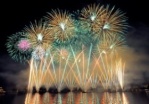 Сабақтың соңы5 минҚорытындылау.Бүгінгі сабақтан үйренген жақсы қасиеттерін еске түсіріп , айтып береді.Қорытындылау.Бүгінгі сабақтан үйренген жақсы қасиеттерін еске түсіріп , айтып береді.Сабаққа кері байланыс бередіСабаққа кері байланыс бередіСтикер қағаздарыПән:Бөлім:Бөлім:Күні:Педагогтің аты – жөні:Педагогтің аты – жөні:Сынып:Қатысқан оқушылар:Қатыспаған оқушылар:Сабақтың тақырыбы:«Баға», «мөлшер», «құн» туралы есептер«Баға», «мөлшер», «құн» туралы есептерОқу бағдарламасына сійкес оқу мақсаттары:«Баға», «мөлшер», «құн» туралы есептерды шығаруға  баулу, пәнге  қызығушылығын арттыру«Баға», «мөлшер», «құн» туралы есептерды шығаруға  баулу, пәнге  қызығушылығын арттыруСабақтың мақсаты:Сабақ мақсатын түсінеді, берілген есептерді шығарады.Есептердің мазмұнын түсініп, талдайды, өз пікірін білдіреді.Топтық, жұптық, жеке жұмыстарды орындайды.Сабақ мақсатын түсінеді, берілген есептерді шығарады.Есептердің мазмұнын түсініп, талдайды, өз пікірін білдіреді.Топтық, жұптық, жеке жұмыстарды орындайды.Сабақ барысыСабақ барысыСабақ барысыСабақ барысыСабақ барысыСабақ кезеңдеріМұғалімнің оқу іс-әрекетіОқушының іс-әрекетіБағалауРесурстарСабақтың басыОқушылармен амандасып, түгелдеу.Сабақ тақырыбы, мақсатымен таныстырылады. Оқушыларды топқа бөлуОқушылар амандасып, 
сабаққа назар аударады«Шапалақ» әдісіСабаққа қажетті құралдарСабақтың ортасы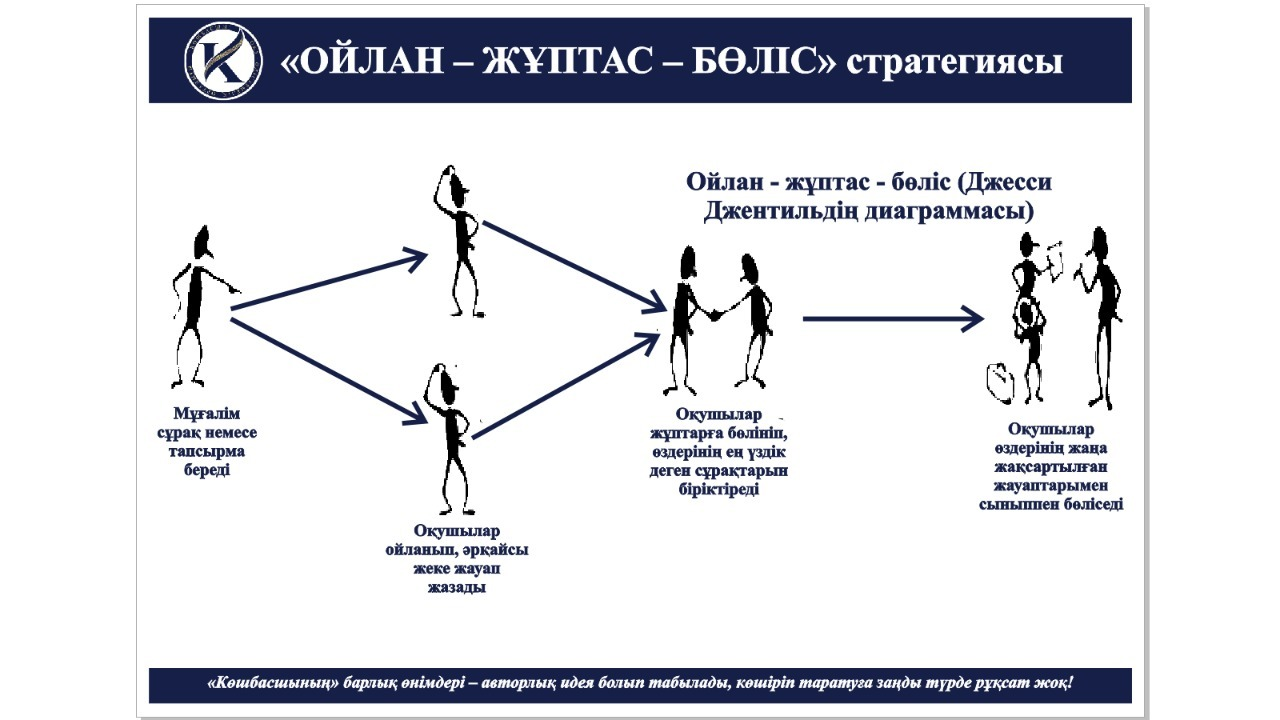 Тапсырма№1.Егер бір заттың бағасы 9 теңге болса, әр 5 (6, 7, б) дана заттың сатып алу бағасын анықта. №2. Бір заттың бағасы - 8 теңге. Егер олардың бағасы 16 (40, 72, d) теңгеге тең болса, сатып алынған заттың санын анықта. №2. Сатып алынған заттардың әрқайсысы 5 дананы құрайды, ал бағапары 20 (25, 30, к) теңгеге тең, әр заттың бағасын анықта. №3. Бірдей бағаға қарындаш пен дәптер сатып алды. 5 қарындаш 45 теңге тұрады, ал барлық дәптер үшін 63 теңге төледі. Қанша дәптер сатып алды? №4. Мәриям 80 теңгеден 6 қалың дәптер сатып алды. Барлық сатып алынған затына ол қанша ақша төледі? «Ойлан, жұптас, бөліс» стратегиясы бойынша жұмыс жасайдыШартын  құрады  Есепті шығарадыЖұбымен талқылайдыШартын  құрады  Жауабын  жазады  Оқушылар бір-бірін бағалайдыСыныппен талқылайдыЕң үздік жауап берген жұпқа 10 ұпай беріледіПікір білдіредіhttps://www.google.com/url?sa=t&rct=j&q=&esrc=s&source=web&cd=&cad=rja&uact=8&ved=2ahUKEwiWnoCAst78AhWitIsKHZFsCyQQFnoECB8QAQ&url=https%3A%2F%2Fmedia.foxford.ru%2Farticles%2Fmathematics-online&usg=AOvVaw2VeGOuYSMUHofc47RTEsxIСабақтың соңыҚорытындылау.Бүгінгі сабақтан үйренген жақсы қасиеттерін еске түсіріп , айтып береді.Сабаққа кері байланыс бередіСтикер қағаздарыПән:Бөлім:Бөлім:Күні:Педагогтің аты – жөні:Педагогтің аты – жөні:Сынып:Қатысқан оқушылар:Қатыспаған оқушылар:Сабақтың тақырыбы:Екі көбейтіндінің қосындысын табуЕкі көбейтіндінің қосындысын табуОқу бағдарламасына сійкес оқу мақсаттары:Екі көбейтіндінің қосындысын табу тақырыбына есептерді шығаруға  баулу, пәнге  қызығушылығын арттыруЕкі көбейтіндінің қосындысын табу тақырыбына есептерді шығаруға  баулу, пәнге  қызығушылығын арттыруСабақтың мақсаты:Барлық оқушылар: Сабақ мақсатын түсінеді, берілген есептерді шығарады.Көптеген оқушылар: есептердің мазмұнын түсініп, талдайды, өз пікірін білдіреді.Кейбір оқушылар: топтық, жұптық, жеке жұмыстарды орындайды.Барлық оқушылар: Сабақ мақсатын түсінеді, берілген есептерді шығарады.Көптеген оқушылар: есептердің мазмұнын түсініп, талдайды, өз пікірін білдіреді.Кейбір оқушылар: топтық, жұптық, жеке жұмыстарды орындайды.Сабақ барысыСабақ барысыСабақ барысыСабақ барысыСабақ барысыСабақ кезеңдеріМұғалімнің оқу іс-әрекетіОқушының іс-әрекетіБағалауРесурстарСабақтың басы(Ұ) «Сиқырлы қапшық»Қапшыққа салынған  саны бірдей қызыл,сары,жасыл шариктер таңдап алуды ұсынамын. Осы түстер бойынша оқушыларды 3 топқа бөлемін:1-топ: «Мергендер» (қызыл түсті)2-топ: « Ептілер » (сары түсті)3-топ: « Жүйріктер» (жасыл түсті)Шаттық шеңберіДене мүшелерімен амандасу (көзбен,  қол алысып, құлақпен, аяқпен амандасу)Мұғалім: — Екі көз не үшін керек?Мұғалім: — Екі құлақ не үшін керек?Мұғалім: — Екі қол не үшін керек?Мұғалім: — Екі аяқ не үшін қажет?Мүғалім: —  Ал басың не үшін керек?Дұрыс балалар, олай болса мен сендердің құлақтарың, көздерің, қолдарың мен аяқтарыңа саулық тілеймін.Ереже бойынша оқушылар топқа бөлінедіОқушы:  —  Жақсыларды көру үшін.Оқушы:  —  Ақыл – кеңес тыңдау үшін. Оқушы:  —  Елге көмек беру үшін.Оқушы:  —  Шетте жүрсең,Туған жерге жету үшінОкушы:  —   Бәрін-бәрін ойлау үшін.Отшашу арқылы бір-бірін бағалау.Белсенді білім стратегияларыОқушылар өз дене мүшелерін ресурс негізінде пайдаланадыСабақтың ортасы«Телефон арқылы әңгіме» тәсілі бойынша жұмыс ұйымдастырылады. Жаңа тақырыпты түсіну.№1. Әрбір құтыда 4 кг-нан 4 кұты қой бүлдірген тосабын және бір құтыда 3 кг-нан 2 қуты таңқурай тосабын сатып алды. Барлығы қанша килограмм тосап сатып алды?№ 2. Асханаға 25 кг-нан 2 қап ұн және 5 кг-нан 4 пакет ұн әкелді. Барлығы қанша ұн әкелді?№3. Кәді - 2 кг, ал асқабақ 3 кг тартады. Асханаға осындай 9 кәді мен 6 асқабақ әкелді. Асханаға қанша килограмм кәді мен асқабақ әкелді? №4. Балаларға Жаңа жылға әрбіреуінде 25 кг 2 қорап печенье мен әрбіреуінде 15 кг 3 жәшік кәмпит таратып берді. Балалар қанша тәтті алды?Оқушылар бір-біріне арқасын сүйеп отырады да, телефон арқылы диалог жүргізеді.  Шартын  құрады  Жауабын  жазады  Есептің  мазмұнын түсінеді.Шартын  құрады  Оқушылар сабақтан алған әсерлерін кері байланыс парағы тапсырмалары арқылы білдіре алады.Бағдаршам  әдісі арқылы  https://bilimsite.kz/https://www.google.com/url?sa=t&rct=j&q=&esrc=s&source=web&cd=&cad=rja&uact=8&ved=2ahUKEwjn3pj2hOT8AhWxlosKHW7PD38QFnoECCYQAQ&url=https%3A%2F%2Fdidact.ru%2F&usg=AOvVaw06e-wWxvssNiwHAxB9E7C-Сабақтың соңы5 минҚорытындылау.Бүгінгі сабақтан үйренген жақсы қасиеттерін еске түсіріп , айтып береді.Сабаққа кері байланыс бередіСтикер қағаздарыПән:Бөлім:Бөлім:Күні:Педагогтің аты – жөні:Педагогтің аты – жөні:Сынып:Қатысқан оқушылар:Қатыспаған оқушылар:Сабақтың тақырыбы:Екі бөліндінің қосындысын табуЕкі бөліндінің қосындысын табуОқу бағдарламасына сійкес оқу мақсаттары:Екі бөліндінің қосындысын табу тақырыбына есептерді шығаруға  баулу, пәнге  қызығушылығын арттыруЕкі бөліндінің қосындысын табу тақырыбына есептерді шығаруға  баулу, пәнге  қызығушылығын арттыруСабақтың мақсаты:Сабақ мақсатын түсінеді, берілген есептерді шығарады.Есептердің мазмұнын түсініп, талдайды, өз пікірін білдіреді.Топтық, жұптық, жеке жұмыстарды орындайды.Сабақ мақсатын түсінеді, берілген есептерді шығарады.Есептердің мазмұнын түсініп, талдайды, өз пікірін білдіреді.Топтық, жұптық, жеке жұмыстарды орындайды.Сабақ барысыСабақ барысыСабақ барысыСабақ барысыСабақ барысыСабақ кезеңдеріМұғалімнің оқу іс-әрекетіОқушының іс-әрекетіБағалауРесурстарСабақтың басыСергіту жаттығуы«Кездесу» ойыныЖаңа топ құруТоптарға бөлу.Себетпен конфет әкелу. Оқушыларға себеттен конфет алуларын сұраймын.Конфеттің түрлеріне қарай 3 топқа бөлініп отырады.1-топ «Сары кәмпиттер»2-топ «Көк кәмпиттер»3-топ «Қызыл  кәмпиттер» «Шұғыл SMS (хабарландыру)…» әдісі.1. Отан дегеніміз не?2. Сенің туған жерің қай жер?(МК) Көп аузынан түспейтін Отан деген немене? Оның тұлға,түс, кейпін Достым,білгің келе ме? Сабақтың тақырыбы мен күтілетін нәтижені хабарлайды. Жай әуенмен екі шеңбер болып қарама –қарсы айналады, әуен тоқтаған кезде бір-біріне қарап, баланың қасиетін айтады.Жұмыс ережесін келісуАлдыңғы білімді еске түсіру (жеке,жұпта,топта, ұжымда)Отшашу арқылы бір-бірін бағалау.Белсенді білім стратегияларыОқушылар өз дене мүшелерін ресурс негізінде пайдаланадыСабақтың ортасы1-топ№1.9 қызыл дөңгелекті және 8 сары дөңгелекті тиісінше 2-3-тен қорапқа орналастырды. Онда қанша қорап болды?№ 2. Үлдарға 2 шардан 6 жасыл шар таратты және 9 қызыл шарды қыздарға 3 шардан таратып берді. Барлығы қанша бала шар ұстап тұрды? 2-топ№1. Буфетте әрбір сервизде 6 данадан 18 шайға арналған шыныаяқтар және әрбір сервизде 4 данадан 12 кофеге арналған шыныаяқтар тұр. Буфетте барлығы қанша шыныаяқ тұр?№2. Мектептің спортзалына әрбір жиынтықта 4 гантельден 16 гантель және бір жиынтықта 4 әртүрлі добы бар 24 доп сатып әкелді. Қанша жиынтық гантель мен доп сатып алдьі? 3-топ№1. Шатырға 72 саяхатшыны 9 адамнан, ал 56 саяхатшыны 7 адамнан орналастырды. Сонда қанша шатыр қажет болды?№ 2. Стақандарға 2 литр компотты 200 грамнан құйды және 3 литр какаоны да осындай сыйымдылықтаты стақандарға құйды. Қанша стақан қажетболды? Әр топ өздеріне берілген есептерді бір мезгілде жылдам орындауға тырысады.Орындап болған топ белгі білідіріп, шығарылужолын түсінідіріп, жауабын оқиды..Ең бірінші болып орындаған топқа, жауабы мен орындалуы дұрыс болған жағдайда жауап берген балаға 10 ұпай, топ мүшелеріне 8 ұпайдан беріледіТоп жұмысы ұпаймен бағаланадыЖеңіске жеткен топтың әр мүшесі 10 ұпаймен бағаланадыhttps://neo-didactica.ru/https://portal.kundelik.kz/Сабақтың соңы5 минҚорытындылау.Бүгінгі сабақтан үйренген жақсы қасиеттерін еске түсіріп , айтып береді.Сабаққа кері байланыс береді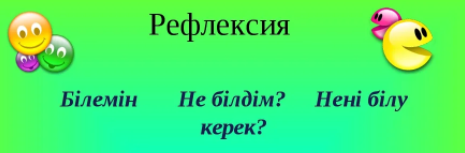 Пән:Бөлім:Бөлім:Күні:Педагогтің аты – жөні:Педагогтің аты – жөні:Сынып:Қатысқан оқушылар:Қатыспаған оқушылар:Сабақтың тақырыбы:Есептерді теңдеудің көмегімен шешуЕсептерді теңдеудің көмегімен шешуОқу бағдарламасына сійкес оқу мақсаттары:Есептерді теңдеудің көмегімен шешу тақырыбына есептерді шығаруға  баулу, пәнге  қызығушылығын арттыруЕсептерді теңдеудің көмегімен шешу тақырыбына есептерді шығаруға  баулу, пәнге  қызығушылығын арттыруСабақтың мақсаты:Сабақ мақсатын түсінеді, берілген есептерді шығарады.Есептердің мазмұнын түсініп, талдайды, өз пікірін білдіреді.Топтық, жұптық, жеке жұмыстарды орындайды.Сабақ мақсатын түсінеді, берілген есептерді шығарады.Есептердің мазмұнын түсініп, талдайды, өз пікірін білдіреді.Топтық, жұптық, жеке жұмыстарды орындайды.Сабақ барысыСабақ барысыСабақ барысыСабақ барысыСабақ барысыСабақ кезеңдеріМұғалімнің оқу іс-әрекетіОқушының іс-әрекетіБағалауРесурстарСабақтың басыСергіту жаттығуы«Мен  ақылды  баламын»  әр  бала  өздерінің жақсы  қасиеттерін  атап, қалай  өсіп  келе  жатқандарын  айтады. Жаңа топ құруТоптарға бөлу.Асық арқылы бөлу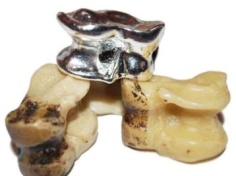 1-топ: «Алтын асықтар»2-топ: «Күміс асықтар»3-топ: «Қола асықтар»Мыс: Мен  Балнұр,  балдай  тәтті үйдің  еркесімін. Мен Асқар, барлығынан біліміммен барлығынан асып түссем  деймін т.б.Жұмыс ережесін келісуСабақта бір-бірімізді сыйлаймыз, тыңдаймыз!Уақытты үнемдейміз!Нақты,дәл жауап береміз!Сабақта өзіміздің шапшаңдығымызды, тапқырлығымызды көрсетеміз!Сабаққа белсене қатысып, жақсы баға аламыз!Отшашу арқылы бір-бірін бағалау.Белсенді білім стратегияларыТүрлі-түсті асықтарСабақтың ортасы1-топ№1. Сауытта жаңғақтар болды. Одан 5 жаңғақты алған кезде, онда 2 жаңғақ қалды. Сауытта қанша жаңғақ болды? № 2. Сауытга 7 жаңғақ жатты. Одан бірнеше жаңғақты алған кезде, онда 2 жаңғақ қалды. Сауыттан қанша жаңғақ алды? 2-топ№1. Мәликада 10 дәптер болды. Ол бірнеше дәптерді жазып бітіргенде, онда 6 дәптер қалды. Мәлика қанша дәптер жазып бітірді? №2. Тәрелкеде 9 шабдалы болды. Бірнеше шабдалыны жеп қойған кезде, тәрелкеде 3 шабдалы қалды. Қанша шабдалыны жеп қойды? 3-топ№1. Дүкен сөресінде 8 қуыршақ тұрды. Бірнеше қуыршақты сатқан кезде, 5 қуыршақ қалды. Қанша қуыршақ сатылды? №2. Жөндеуге 6 орам түсқағаз сатып алды. Бөлмені жабыстырып болғаннан кейін, 2 орам тұсқағаз қалды. Жөндеуге қанша орам тұсқағаз кетті?Әр топ есепті орындарында өзара келісіммен жылдам орындайдыЖауабын  жазады  Есептің  мазмұнын түсінеді.Шартын  құрады  Орындалу тәртібін біледіБарлық топ тапсырманы орындап болғаннан кейін оқушылар өзара баллдық жүйемен бағалайды5-10 ұпай аралығында бағалауhttps://www.google.com/url?sa=t&rct=j&q=&esrc=s&source=web&cd=&cad=rja&uact=8&ved=2ahUKEwjn3pj2hOT8AhWxlosKHW7PD38QFnoECAsQAQ&url=https%3A%2F%2Fdidaktika.ru%2F&usg=AOvVaw1ZBi-ER4109LmnCyNmIkUfСабақтың соңы5 мин«Шығармашылық шеберхана» Оқушылар бұл сабаққа суреттер, тақырыпқа қатысыты иллюстрациялар, мақал-мәтелдер, нақыл сөздер жинақтап, постер жасайды.  Өлең, эссе жазады. Түрлі формада блокнот, кітапшалар жасайды. Жұмысқа 20 – 25 минут беріледі.Топқа бөлініп, топтық жоба қорғау ұсынылады.  Практикалық жұмыс жасау барысында оқу кабинеті шығармашылық шеберханаға айналады. Сабақ соңында жасалынған өнімдерден көрме ұйымдастырылады. Рефлексия «Жұлдыздар шеруі» әдісі.Оқушылар алған білімдерін қорытып, стратегияны орындайды.Негізгі мақсат бөлім бойынша білімдерін жүйелей отырып, топта тату жұмыс жасауды, сыныптастарының пікірін құрметтеу, ұжымдаса өнімдер шығару болып табылады.  Оқушылар бір-бірін бағалайды«Шығармашылық шеберхана» стратегиясыПән:Бөлім:Бөлім:Күні:Педагогтің аты – жөні:Педагогтің аты – жөні:Сынып:Қатысқан оқушылар:Қатыспаған оқушылар:Сабақтың тақырыбы:Қосындыны санға көбейтуҚосындыны санға көбейтуОқу бағдарламасына сійкес оқу мақсаттары:Қосындыны санға көбейту тақырыбына есептерді шығаруға  баулу, пәнге  қызығушылығын арттыруҚосындыны санға көбейту тақырыбына есептерді шығаруға  баулу, пәнге  қызығушылығын арттыруСабақтың мақсаты:Сабақ мақсатын түсінеді, берілген есептерді шығарады.Есептердің мазмұнын түсініп, талдайды, өз пікірін білдіреді.Топтық, жұптық, жеке жұмыстарды орындайды.Сабақ мақсатын түсінеді, берілген есептерді шығарады.Есептердің мазмұнын түсініп, талдайды, өз пікірін білдіреді.Топтық, жұптық, жеке жұмыстарды орындайды.Сабақ барысыСабақ барысыСабақ барысыСабақ барысыСабақ барысыСабақ кезеңдеріМұғалімнің оқу іс-әрекетіОқушының іс-әрекетіБағалауРесурстарСабақтың басы(Ұ) «Сиқырлы қапшық»Қапшыққа салынған  саны бірдей қызыл,сары,жасыл шариктер таңдап алуды ұсынамын. Осы түстер бойынша оқушыларды 3 топқа бөлемін:1-топ: «Мергендер» (қызыл түсті)2-топ: « Ептілер » (сары түсті)3-топ: « Жүйріктер» (жасыл түсті)Шаттық шеңберіДене мүшелерімен амандасу (көзбен,  қол алысып, құлақпен, аяқпен амандасу)Мұғалім: — Екі көз не үшін керек?Мұғалім: — Екі құлақ не үшін керек?Мұғалім: — Екі қол не үшін керек?Мұғалім: — Екі аяқ не үшін қажет?Мүғалім: —  Ал басың не үшін керек?Дұрыс балалар, олай болса мен сендердің құлақтарың, көздерің, қолдарың мен аяқтарыңа саулық тілеймін.Ереже бойынша оқушылар топқа бөлінедіОқушы:  —  Жақсыларды көру үшін.Оқушы:  —  Ақыл – кеңес тыңдау үшін. Оқушы:  —  Елге көмек беру үшін.Оқушы:  —  Шетте жүрсең,Туған жерге жету үшінОкушы:  —   Бәрін-бәрін ойлау үшін.Отшашу арқылы бір-бірін бағалау.Белсенді білім стратегияларыОқушылар өз дене мүшелерін ресурс негізінде пайдаланадыСабақтың ортасы«Еркін жазу» әдісі. Жаңа тақырып  туралы білетін мәліметтерін жазу. Топта идея алмасып, мәліметтерін толықтыру.Төмендегі  тапсырмаларды топта, жұпта, жеке орындау.«Сия жұмсаушы» тәсілі  бойынша жұмыс ұйымдастырылады.  Бір минуттың ішінде мүмкіндігінше көбірек тақырыпты ашатын сөздерін жазып шығу.Тапсырма:№1. Бақшада әр қатарға 10 көшеттен 7 қатар алмұрт пен 8 қатар алма отырғызды. Барлығы қанпа көшет отырғызды? №2. Дүңгіршекте әрбіреуінде 10 данадан 3 буда жай конверт және әрбіреуінде 10 данадан 5 буда «авиа» конверттер бар. Дүңгіршекте барлығы қанша конверт бар? №3. Дүйсенбі дүкенге әрбіреуінде 50 данадан 7 буда дәптер, сейсенбі тағы сондай 2 буда әкелді. Дүкенге барлығы қанша дәптер әкелінді?№ 4. Мектепке әрбіреуінде 50 данадан 5 қорап ақ бор және әрбіреуінде 20 данадан осыншама қорап түрлі түсті бор сатып алды. Мектепке барлығы қанша бор сатып алынды? Дескрипторы:Тыңдалған материал бойынша өз пікірін білдіру, есептерге салыстырмалы талдау жасау, оқыған, тыңдаған және аудиовизуалды материалдар бойынша жазба жұмыстары жүргізу арқылы оқушылардың жылдам есептеу дағдылары жетілдіріледі.Есептерды барыншы жылдам есептеуге тырысадыОқушылар сабақтан алған әсерлерін кері байланыс парағы тапсырмалары арқылы білдіре алады.Түрлі  түсті  жетондар арқылы  Түрлі  түсті  жетондар арқылы  Түрлі  түсті  жетондар арқылы  https://www.google.com/url?sa=t&rct=j&q=&esrc=s&source=web&cd=&cad=rja&uact=8&ved=2ahUKEwjn3pj2hOT8AhWxlosKHW7PD38QFnoECCYQAQ&url=https%3A%2F%2Fdidact.ru%2F&usg=AOvVaw06e-wWxvssNiwHAxB9E7C-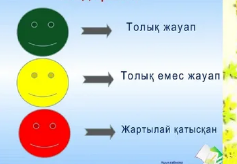 Сабақтың соңы5 минҚорытындылау.Бүгінгі сабақтан үйренген жақсы қасиеттерін еске түсіріп , айтып береді.Сабаққа кері байланыс береді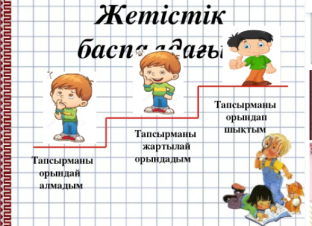 Пән:Пән:Пән:Бөлім:Бөлім:Бөлім:Бөлім:Бөлім:Бөлім:Күні:Күні:Күні:Педагогтің аты – жөні:Педагогтің аты – жөні:Педагогтің аты – жөні:Педагогтің аты – жөні:Педагогтің аты – жөні:Педагогтің аты – жөні:Сынып:Сынып:Сынып:Қатысқан оқушылар:Қатысқан оқушылар:Қатыспаған оқушылар:Қатыспаған оқушылар:Қатыспаған оқушылар:Қатыспаған оқушылар:Сабақтың тақырыбы:Сабақтың тақырыбы:Сабақтың тақырыбы:Екі көбейтіндінің қосындысын табуЕкі көбейтіндінің қосындысын табуЕкі көбейтіндінің қосындысын табуЕкі көбейтіндінің қосындысын табуЕкі көбейтіндінің қосындысын табуЕкі көбейтіндінің қосындысын табуОқу бағдарламасына сійкес оқу мақсаттары:Оқу бағдарламасына сійкес оқу мақсаттары:Оқу бағдарламасына сійкес оқу мақсаттары:Екі көбейтіндінің қосындысын табу тақырыбына есептерді шығаруға  баулу, пәнге  қызығушылығын арттыруЕкі көбейтіндінің қосындысын табу тақырыбына есептерді шығаруға  баулу, пәнге  қызығушылығын арттыруЕкі көбейтіндінің қосындысын табу тақырыбына есептерді шығаруға  баулу, пәнге  қызығушылығын арттыруЕкі көбейтіндінің қосындысын табу тақырыбына есептерді шығаруға  баулу, пәнге  қызығушылығын арттыруЕкі көбейтіндінің қосындысын табу тақырыбына есептерді шығаруға  баулу, пәнге  қызығушылығын арттыруЕкі көбейтіндінің қосындысын табу тақырыбына есептерді шығаруға  баулу, пәнге  қызығушылығын арттыруСабақтың мақсаты:Сабақтың мақсаты:Сабақтың мақсаты:Сабақ мақсатын түсінеді, берілген есептерді шығарады.Есептердің мазмұнын түсініп, талдайды, өз пікірін білдіреді.Топтық, жұптық, жеке жұмыстарды орындайды.Сабақ мақсатын түсінеді, берілген есептерді шығарады.Есептердің мазмұнын түсініп, талдайды, өз пікірін білдіреді.Топтық, жұптық, жеке жұмыстарды орындайды.Сабақ мақсатын түсінеді, берілген есептерді шығарады.Есептердің мазмұнын түсініп, талдайды, өз пікірін білдіреді.Топтық, жұптық, жеке жұмыстарды орындайды.Сабақ мақсатын түсінеді, берілген есептерді шығарады.Есептердің мазмұнын түсініп, талдайды, өз пікірін білдіреді.Топтық, жұптық, жеке жұмыстарды орындайды.Сабақ мақсатын түсінеді, берілген есептерді шығарады.Есептердің мазмұнын түсініп, талдайды, өз пікірін білдіреді.Топтық, жұптық, жеке жұмыстарды орындайды.Сабақ мақсатын түсінеді, берілген есептерді шығарады.Есептердің мазмұнын түсініп, талдайды, өз пікірін білдіреді.Топтық, жұптық, жеке жұмыстарды орындайды.Сабақтың мақсатыСабақтың мақсатыСабақтың мақсатыСабақтың мақсатыСабақтың мақсатыСабақтың мақсатыСабақтың мақсатыСабақ барысыСабақ барысыСабақ барысыСабақ барысыСабақ барысыСабақ барысыСабақ барысыСабақ кезеңдеріМұғалімнің оқу іс-әрекетіМұғалімнің оқу іс-әрекетіОқушының іс-әрекетіОқушының іс-әрекетіБағалауРесурстарСабақтың басы(Ұ) «Сиқырлы қапшық»Қапшыққа салынған  саны бірдей қызыл,сары,жасыл шариктер таңдап алуды ұсынамын. Осы түстер бойынша оқушыларды 3 топқа бөлемін:1-топ: «Мергендер» (қызыл түсті)2-топ: « Ептілер » (сары түсті)3-топ: « Жүйріктер» (жасыл түсті)Шаттық шеңберіДене мүшелерімен амандасу (көзбен,  қол алысып, құлақпен, аяқпен амандасу)Мұғалім: — Екі көз не үшін керек?Мұғалім: — Екі құлақ не үшін керек?Мұғалім: — Екі қол не үшін керек?Мұғалім: — Екі аяқ не үшін қажет?Мүғалім: —  Ал басың не үшін керек?Дұрыс балалар, олай болса мен сендердің құлақтарың, көздерің, қолдарың мен аяқтарыңа саулық тілеймін.(Ұ) «Сиқырлы қапшық»Қапшыққа салынған  саны бірдей қызыл,сары,жасыл шариктер таңдап алуды ұсынамын. Осы түстер бойынша оқушыларды 3 топқа бөлемін:1-топ: «Мергендер» (қызыл түсті)2-топ: « Ептілер » (сары түсті)3-топ: « Жүйріктер» (жасыл түсті)Шаттық шеңберіДене мүшелерімен амандасу (көзбен,  қол алысып, құлақпен, аяқпен амандасу)Мұғалім: — Екі көз не үшін керек?Мұғалім: — Екі құлақ не үшін керек?Мұғалім: — Екі қол не үшін керек?Мұғалім: — Екі аяқ не үшін қажет?Мүғалім: —  Ал басың не үшін керек?Дұрыс балалар, олай болса мен сендердің құлақтарың, көздерің, қолдарың мен аяқтарыңа саулық тілеймін.Ереже бойынша оқушылар топқа бөлінедіОқушы:  —  Жақсыларды көру үшін.Оқушы:  —  Ақыл – кеңес тыңдау үшін. Оқушы:  —  Елге көмек беру үшін.Оқушы:  —  Шетте жүрсең,Туған жерге жету үшінОкушы:  —   Бәрін-бәрін ойлау үшін.Ереже бойынша оқушылар топқа бөлінедіОқушы:  —  Жақсыларды көру үшін.Оқушы:  —  Ақыл – кеңес тыңдау үшін. Оқушы:  —  Елге көмек беру үшін.Оқушы:  —  Шетте жүрсең,Туған жерге жету үшінОкушы:  —   Бәрін-бәрін ойлау үшін.Отшашу арқылы бір-бірін бағалау.Белсенді білім стратегияларыОқушылар өз дене мүшелерін ресурс негізінде пайдаланадыСабақтың ортасы1-топ№1. Шеңберге үш сыныптан екі қыздан және 2 сыныптан 3 ұлдан тұрды. Шеңберге барлығы қанша бала тұрды?№ 2. 6 орындықган 3 қатар және 5 орындықтан 5 қатар қойды. Барлығы қанша орындық қойды? 2-топ№1. 10 кәмпиттен үш қорап және 9 кәмпиттен 7 қорап сатып алады. Барлығы қанша кәмпит сатып алды? № 2. Кітапханаға әрбіреуінде 12 кітаптан 8 буда кітап және 20 оқулықтан 9 буда оқулық сатып алды. Кітапханаға барлығы қанша кітап әкелді? 3-топ№1. Буфетте 6 шыныаяқтан 3 ыдыс жинағы және 4 шыныаяқтан 2 ыдыс жинағы тұр. Барлық ыдыс жинағында қанша шыныаяқ бар?№2. Үйде 5 адамнан 10 отбасы және 4 адамнан 7 отбасы тұрады. Үйде қанша адам тұрады? 1-топ№1. Шеңберге үш сыныптан екі қыздан және 2 сыныптан 3 ұлдан тұрды. Шеңберге барлығы қанша бала тұрды?№ 2. 6 орындықган 3 қатар және 5 орындықтан 5 қатар қойды. Барлығы қанша орындық қойды? 2-топ№1. 10 кәмпиттен үш қорап және 9 кәмпиттен 7 қорап сатып алады. Барлығы қанша кәмпит сатып алды? № 2. Кітапханаға әрбіреуінде 12 кітаптан 8 буда кітап және 20 оқулықтан 9 буда оқулық сатып алды. Кітапханаға барлығы қанша кітап әкелді? 3-топ№1. Буфетте 6 шыныаяқтан 3 ыдыс жинағы және 4 шыныаяқтан 2 ыдыс жинағы тұр. Барлық ыдыс жинағында қанша шыныаяқ бар?№2. Үйде 5 адамнан 10 отбасы және 4 адамнан 7 отбасы тұрады. Үйде қанша адам тұрады? Әр есепті топта жұппен шығарадыДескрипторы:Тыңдалған материал бойынша өз пікірін білдіру, есептерге салыстырмалы талдау жасау, оқыған, тыңдаған және аудиовизуалды материалдар бойынша жазба жұмыстары жүргізу арқылы оқушылардың жылдам есептеу дағдылары жетілдіріледі.Әр есепті топта жұппен шығарадыДескрипторы:Тыңдалған материал бойынша өз пікірін білдіру, есептерге салыстырмалы талдау жасау, оқыған, тыңдаған және аудиовизуалды материалдар бойынша жазба жұмыстары жүргізу арқылы оқушылардың жылдам есептеу дағдылары жетілдіріледі.Ең бірінші болып орындаған топқа, жауабы мен орындалуы дұрыс болған жағдайда жауап берген балаға 10 ұпай, топ мүшелеріне 8 ұпайдан беріледіТоп жұмысы ұпаймен бағаланадыЖеңіске жеткен топтың әр мүшесі 10 ұпаймен бағаланадыhttps://neo-didactica.ru/https://portal.kundelik.kz/Сабақтың соңы5 минОқушылар өздерінің деңгейін блоб ағашында көрсетеді. Стикер жапсырады.Оқушылар өздерінің деңгейін блоб ағашында көрсетеді. Стикер жапсырады.Оқушылар бір-бірін бағалайды«Блоб ағашы» стратегиясыПән:Бөлім:Бөлім:Күні:Педагогтің аты – жөні:Педагогтің аты – жөні:Сынып:Қатысқан оқушылар:Қатыспаған оқушылар:Сабақтың тақырыбы:Қалдықпен бөлуҚалдықпен бөлуОқу бағдарламасына сійкес оқу мақсаттары:Қалдықпен бөлу  тақырыбына есептерді шығаруға  баулу, пәнге  қызығушылығын арттыруҚалдықпен бөлу  тақырыбына есептерді шығаруға  баулу, пәнге  қызығушылығын арттыруСабақтың мақсаты:Сабақ мақсатын түсінеді, берілген есептерді шығарады.Есептердің мазмұнын түсініп, талдайды, өз пікірін білдіреді.Топтық, жұптық, жеке жұмыстарды орындайды.Сабақ мақсатын түсінеді, берілген есептерді шығарады.Есептердің мазмұнын түсініп, талдайды, өз пікірін білдіреді.Топтық, жұптық, жеке жұмыстарды орындайды.Сабақ барысыСабақ барысыСабақ барысыСабақ барысыСабақ барысыСабақ кезеңдеріМұғалімнің оқу іс-әрекетіОқушының іс-әрекетіБағалауРесурстарСабақтың басы(Ұ) «Кездесу» ойыныЖай әуенмен екі шеңбер болып қарама –қарсы айналады, әуен тоқтаған кезде бір-біріне қарап, баланың қасиетін айтады.Жаңа топ құруТоптарға бөлу.Себетпен конфет әкелу. Оқушыларға себеттен конфет алуларын сұраймын.Конфеттің түрлеріне қарай 3 топқа бөлініп отырады.1-топ «Сары кәмпиттер»2-топ «Көк кәмпиттер»3-топ «Қызыл  кәмпиттер»Ереже бойынша оқушылар топқа бөлінедіОтшашу арқылы бір-бірін бағалау.Белсенді білім стратегияларыСабақтың ортасы«Серпілген сауал» стратегиясы№1. 15 бірдей дискілерді екі қорапқа бөліп салу керек. Әрбір қорапта қанша дискіден болады? Қанша диск қалады? №2. 17 дискіні 4 қорапқа бірдей бөліп салу керек. Әрбір қорапта қанша дискіден болады? Қанша дискі салынбай қалады?№3. Фарфор фабрикасында әртүрлі тәрелкелерді түрлі көлемдегі қорапқа буып-түйді. Қанша қорап болады және қанша тәрелке қалады, егер 45 (49, 19, 29, 45) тәрелкені 6 (8, 5, 7, 8) тарелкеден қорапқа буып-түйсе?№ 4. Дәптершелерді әрбір будаға 8 данадан буып түйді. Егер 30 (34, 48, 55, 70, 91) дәптершелерді буып-түйсе, қанша қорап болады және қанша дәптершеден қалады? Оқушылар сұрақтарға жауап беріп, есептерді орындарында шығарып, ең бірінші шығарған оқушы бағаланады Оқушылар сабақтан алған әсерлерін кері байланыс парағы тапсырмалары арқылы білдіре алады.https://www.google.com/url?sa=t&rct=j&q=&esrc=s&source=web&cd=&cad=rja&uact=8&ved=2ahUKEwiWnoCAst78AhWitIsKHZFsCyQQFnoECAoQAQ&url=https%3A%2F%2Fmath.ru%2F&usg=AOvVaw3aBGgQkG8gRB0T76ADSOm9Сабақтың соңы5 минҚорытындылау.Бүгінгі сабақтан үйренген жақсы қасиеттерін еске түсіріп , айтып береді.Сабаққа кері байланыс бередіПән:Бөлім:Бөлім:Күні:Педагогтің аты – жөні:Педагогтің аты – жөні:Сынып:Қатысқан оқушылар:Қатыспаған оқушылар:Сабақтың тақырыбы:Қосындыны санға және санды қосындыға бөлуҚосындыны санға және санды қосындыға бөлуОқу бағдарламасына сійкес оқу мақсаттары:Қосындыны санға және санды қосындыға бөлу  тақырыбына есептерді шығаруға  баулу, пәнге  қызығушылығын арттыруҚосындыны санға және санды қосындыға бөлу  тақырыбына есептерді шығаруға  баулу, пәнге  қызығушылығын арттыруСабақтың мақсаты:Сабақ мақсатын түсінеді, берілген есептерді шығарады.Есептердің мазмұнын түсініп, талдайды, өз пікірін білдіреді.Топтық, жұптық, жеке жұмыстарды орындайды.Сабақ мақсатын түсінеді, берілген есептерді шығарады.Есептердің мазмұнын түсініп, талдайды, өз пікірін білдіреді.Топтық, жұптық, жеке жұмыстарды орындайды.Сабақ барысыСабақ барысыСабақ барысыСабақ барысыСабақ барысыСабақ кезеңдеріМұғалімнің оқу іс-әрекетіОқушының іс-әрекетіБағалауРесурстарСабақтың басы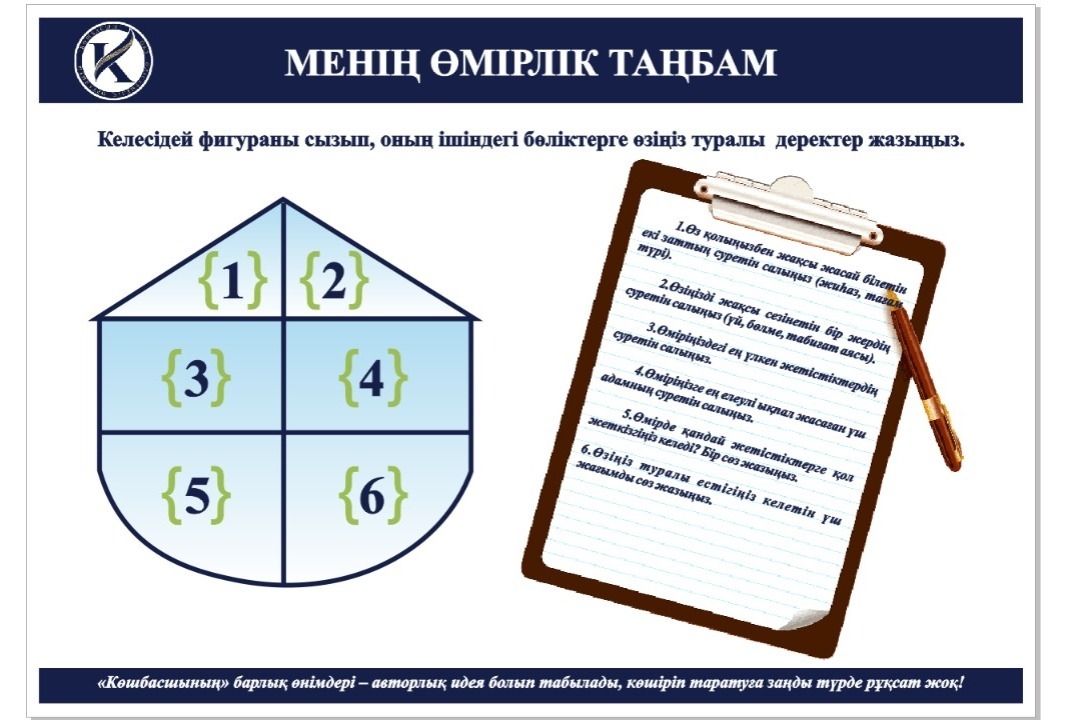 Сұрақтарға жауап беру арқылы өзінің таңбасын жасайдыОтшашу арқылы бір-бірін бағалау.Белсенді білім стратегияларыСабақтың ортасы«Атаулар туралы үш сұрақ» әдісі. Жаңа  тақырып бойынша үш түрлі термин ұсынылады.  Берілген есептердіөз бетінше шығару№1. Жарысқа 7 қызды және 9 ұлды 2 топқа бөлді. Әр топта қанша баладан? №2. Үсгелдің үстінде 35 алма және алмұрт болды. 3 сауытқа алма, ал екі сауытқа алмұртты бірдей көлемде салды. Әр сауытта №3. Бірінші сынып Оқушылары 12 жұмсақ ойыншық тікті, ал екінші сынып оқушылары - 16 ойыншық. Барлық ойыншықгарды екі топқа бірдей етіп, оларды балабақшаға сыйға тартты. Әр топ қанша ойыншықтан алды? №4. 17 қызыл шыныаяқ пен 19 көк шыныаяқты 4 үстелге бірдей етіп бөліп қойды. Әрбір үстелде қанша шыныаяқтан болды? №5. Жәшікте 32 кг сәбіз және картоп болды. 2 жәшікте сәбіз және 2 жәшікте - картоп. Әрбір жәшікте көкөніс мөлшері бірдей. Әрбір жәшікте қанша көкөніс болды? Есептің  мазмұнын түсінеді.Шартын  құрады  Жауабын  жазады  Есептің  мазмұнын түсінеді.Шартын  құрады  Жауабын  жазады  Есептің  мазмұнын түсінеді.Шартын  құрады  Жауабын  жазады  Есептің  мазмұнын түсінеді.Шартын  құрады  Жауабын  жазады  Геомет-риялық  фигуралар  арқылы  бағалау  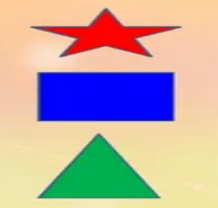 Геомет-риялық  фигуралар  арқылы  бағалау  https://www.google.com/url?sa=t&rct=j&q=&esrc=s&source=web&cd=&cad=rja&uact=8&ved=2ahUKEwjn3pj2hOT8AhWxlosKHW7PD38QFnoECAsQAQ&url=https%3A%2F%2Fdidaktika.ru%2F&usg=AOvVaw1ZBi-ER4109LmnCyNmIkUfСабақтың соңы5 минҚорытындылау.Бүгінгі сабақтанүйренген жақсы қасиеттерін еске түсіріп , айтып береді.Сабаққа кері байланыс бередіПән:Бөлім:Бөлім:Күні:Педагогтің аты – жөні:Педагогтің аты – жөні:Сынып:Қатысқан оқушылар:Қатыспаған оқушылар:Сабақтың тақырыбы:Қосындыны санға және санды қосындыға бөлуҚосындыны санға және санды қосындыға бөлуОқу бағдарламасына сійкес оқу мақсаттары:Қосындыны санға және санды қосындыға бөлу  тақырыбына есептерді шығаруға  баулу, пәнге  қызығушылығын арттыруҚосындыны санға және санды қосындыға бөлу  тақырыбына есептерді шығаруға  баулу, пәнге  қызығушылығын арттыруСабақтың мақсаты:Сабақ мақсатын түсінеді, берілген есептерді шығарады.Есептердің мазмұнын түсініп, талдайды, өз пікірін білдіреді.Топтық, жұптық, жеке жұмыстарды орындайды.Сабақ мақсатын түсінеді, берілген есептерді шығарады.Есептердің мазмұнын түсініп, талдайды, өз пікірін білдіреді.Топтық, жұптық, жеке жұмыстарды орындайды.Сабақ барысыСабақ барысыСабақ барысыСабақ барысыСабақ барысыСабақ кезеңдеріМұғалімнің оқу іс-әрекетіОқушының іс-әрекетіБағалауРесурстарСабақтың басыОқушылармен амандасып, түгелдеу.Сабақ тақырыбы, мақсатымен таныстырылады. Оқушылар амандасып, 
сабаққа назар аударадыҚол шапалақтау арқылы Проектор, плакаттарСабақтың ортасыКім жылдам? ойыны№1.Анасы 12 балалар кітабын сатып алды. 4 кітапты ол шкафка қойды, ал калғанын ол 4 балаға теңдей таратып берді. Әрбір оқушы қанша кітаптан алды?№ 2. Мейірімді патша 146 ертегі сарайларын сатып алды, 6-ын ол ханшайымға сыйга тартпы, ал қалғанын озінің 10 айнымас қызметкерлері арасында бөліп берді. Әрбір кызметкер қанша сарайдан алды? №3. Орманга 15 құс ұшып келді, сосын 9-ы ұшьш кетті, ал қалғаны 3 бұтаққа бірдей тізіліп отырды. Әрбір бұтақка қанша кұс отырды? №4Сапарға төртінші сыныптын 24 оқушысы аттанды, олардын 16-сы қыздар, ұлдар төрт кайықта балық аулауға кетті. Бір қайықта қанша ұл бала болды?Дескрипторы:Тыңдалған материал бойынша өз пікірін білдіру, есептерге салыстырмалы талдау жасау, оқыған, тыңдаған және аудиовизуалды материалдар бойынша жазба жұмыстары жүргізу арқылы оқушылардың жылдам есептеу дағдылары жетілдіріледі.Есептің  мазмұнын түсінеді.Шартын  құрады  Жауабын  жазады  «Тиындар арқылы» бағалау  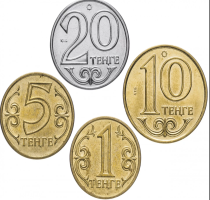 https://www.google.com/url?sa=t&rct=j&q=&esrc=s&source=web&cd=&cad=rja&uact=8&ved=2ahUKEwjn3pj2hOT8AhWxlosKHW7PD38QFnoECCYQAQ&url=https%3A%2F%2Fdidact.ru%2F&usg=AOvVaw06e-wWxvssNiwHAxB9E7C-Сабақтың соңы5 минҚорытындылау.Бүгінгі сабақтан үйренген жақсы қасиеттерін еске түсіріп , айтып береді.Сабаққа кері байланыс бередіПән:Бөлім:Бөлім:Күні:Педагогтің аты – жөні:Педагогтің аты – жөні:Сынып:Қатысқан оқушылар:Қатыспаған оқушылар:Сабақтың тақырыбы:Қосындыны санға және санды қосындыға бөлуҚосындыны санға және санды қосындыға бөлуОқу бағдарламасына сійкес оқу мақсаттары:Қосындыны санға және санды қосындыға бөлу  тақырыбына есептерді шығаруға  баулу, пәнге  қызығушылығын арттыруҚосындыны санға және санды қосындыға бөлу  тақырыбына есептерді шығаруға  баулу, пәнге  қызығушылығын арттыруСабақтың мақсаты:Сабақ мақсатын түсінеді, берілген есептерді шығарады.Есептердің мазмұнын түсініп, талдайды, өз пікірін білдіреді.Топтық, жұптық, жеке жұмыстарды орындайды.Сабақ мақсатын түсінеді, берілген есептерді шығарады.Есептердің мазмұнын түсініп, талдайды, өз пікірін білдіреді.Топтық, жұптық, жеке жұмыстарды орындайды.Сабақ барысыСабақ барысыСабақ барысыСабақ барысыСабақ барысыСабақ кезеңдеріМұғалімнің оқу іс-әрекетіОқушының іс-әрекетіБағалауРесурстарСабақтың басы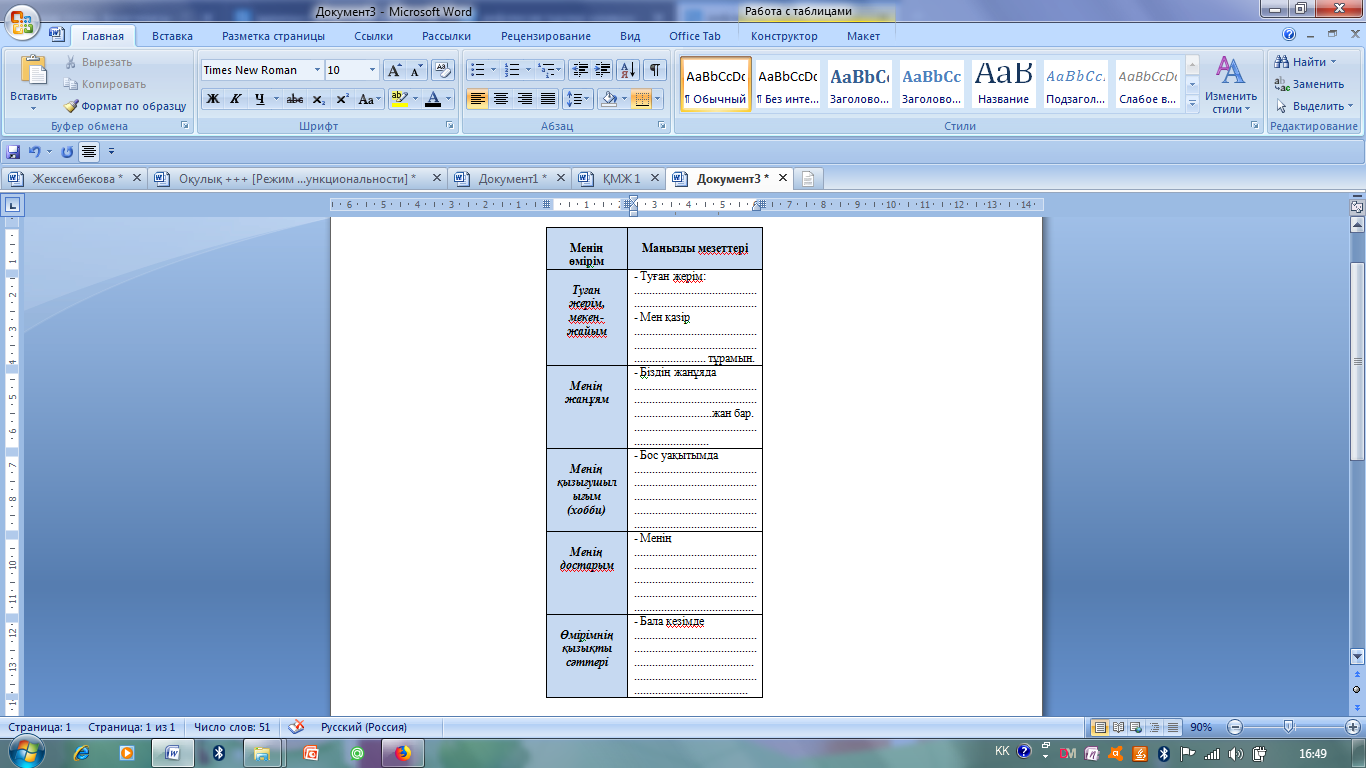 Оқушылар өздері туралы мәліметті кесетеге жазып, сыныппен бөліседіОтшашу арқылы бір-бірін бағалау.Белсенді білім стратегияларыСабақтың ортасыӨздік жұмыс№1.Үстелдің үстінде 8 алма жатты. Үш қыз екі алмадан алды. Қанша алма қалды? №2. Қорапта 24 қарындаш болды. Одан 4 қыз 3 қарындаш алды. Қорапта қанша қарындаш қалды?№ 3. 80 ағаш отыргызды, оның 14-і шырша, ал қалған 11-і қатарлап отырғызылған қайың. Қанша қатар болды? №4. Баудың ұзындығы - 5 метр. Одан 95 сантиметрден 2 бөлшек кесіп алды. Қалған бөлшектің ұзындыгы қандай?№ 5. Сапарға 100 кішірек пакет кофе алды. Бір күнде 12 кішірек пакет жұмсады. Егер сапар 7 күнге ұзарса, қанша кішірек пакет қалады? Дискрипторы:- Есептің  мазмұнын түсінеді;- Шартын  құрады;- Жауабын  жазады.«Алма  жемісі » арқылыhttps://www.google.com/url?sa=t&rct=j&q=&esrc=s&source=web&cd=&cad=rja&uact=8&ved=2ahUKEwiWnoCAst78AhWitIsKHZFsCyQQFnoECBoQAQ&url=https%3A%2F%2Fmatematik.kz%2F&usg=AOvVaw1S7v4YXX2wyU10HX03t7DXСабақтың соңы5 минҚорытындылау.Бүгінгі сабақтан үйренген жақсы қасиеттерін еске түсіріп , айтып береді.Сабаққа кері байланыс бередіСтикер қағаздарыПән:Бөлім:Бөлім:Күні:Педагогтің аты – жөні:Педагогтің аты – жөні:Сынып:Қатысқан оқушылар:Қатыспаған оқушылар:Сабақтың тақырыбы:Саннан бөлшекті табу есептеріСаннан бөлшекті табу есептеріОқу бағдарламасына сійкес оқу мақсаттары:Саннан бөлшекті табу есептері тақырыбына есептерді шығаруға  баулу, пәнге  қызығушылығын арттыруСаннан бөлшекті табу есептері тақырыбына есептерді шығаруға  баулу, пәнге  қызығушылығын арттыруСабақтың мақсаты:Сабақ мақсатын түсінеді, берілген есептерді шығарады.Есептердің мазмұнын түсініп, талдайды, өз пікірін білдіреді.Топтық, жұптық, жеке жұмыстарды орындайды.Сабақ мақсатын түсінеді, берілген есептерді шығарады.Есептердің мазмұнын түсініп, талдайды, өз пікірін білдіреді.Топтық, жұптық, жеке жұмыстарды орындайды.Сабақ барысыСабақ барысыСабақ барысыСабақ барысыСабақ барысыСабақ кезеңдеріМұғалімнің оқу іс-әрекетіОқушының іс-әрекетіБағалауРесурстарСабақтың басыОқушылармен амандасып, түгелдеу.Сабақ тақырыбы, мақсатымен таныстырылады.Оқушылар амандасып, 
сабаққа назар аударады«Екі жұлдыз,бір тілек»әдісі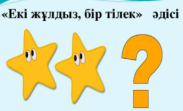 Сабақтың ортасыӨздік жұмыс№1.. Айгүлде - 8 кәмпит. Төртінші бөлікті ол ағасына берді. Ол ағасына қанша кәмпит берді? №2. 16 литр айранды 8 бөтелкеге бірдей құйды. Бір бөтелкеде қанша литр айран? Айранның қандай бөлігі бір бөтелкеде? №3. Шелекте 7 л сүт. Сүттің жетіден бірін ботқаға алды. Ботқаға қанша сүт алды? №4. 35 оқушының жетіден бір бөлігі концертке қатысты. Концертке қанша оқушы қатысты? №5 Асқабақгың салмағы 6 кг. Жарты асқабақтың салмагы неге тең? Дискрипторы:- Есептің  мазмұнын түсінеді;- Шартын  құрады;- Жауабын  жазады.«Екі жұлдыз,бір тілек»әдісі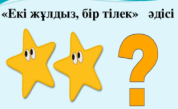 https://www.google.com/url?sa=t&rct=j&q=&esrc=s&source=web&cd=&cad=rja&uact=8&ved=2ahUKEwjn3pj2hOT8AhWxlosKHW7PD38QFnoECAsQAQ&url=https%3A%2F%2Fdidaktika.ru%2F&usg=AOvVaw1ZBi-ER4109LmnCyNmIkUfСабақтың соңы5 минҚорытындылау.Бүгінгі сабақтан үйренген жақсы қасиеттерін еске түсіріп , айтып береді.Сабаққа кері байланыс береді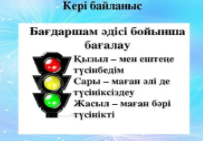 Пән:Бөлім:Бөлім:Күні:Педагогтің аты – жөні:Педагогтің аты – жөні:Сынып:Қатысқан оқушылар:Қатыспаған оқушылар:Сабақтың тақырыбы:Саннан бөлшекті табу есептеріСаннан бөлшекті табу есептеріОқу бағдарламасына сійкес оқу мақсаттары:Саннан бөлшекті табу есептері тақырыбына есептерді шығаруға  баулу, пәнге  қызығушылығын арттыруСаннан бөлшекті табу есептері тақырыбына есептерді шығаруға  баулу, пәнге  қызығушылығын арттыруСабақтың мақсаты:Сабақ мақсатын түсінеді, берілген есептерді шығарады.Есептердің мазмұнын түсініп, талдайды, өз пікірін білдіреді.Топтық, жұптық, жеке жұмыстарды орындайды.Сабақ мақсатын түсінеді, берілген есептерді шығарады.Есептердің мазмұнын түсініп, талдайды, өз пікірін білдіреді.Топтық, жұптық, жеке жұмыстарды орындайды.Сабақ барысыСабақ барысыСабақ барысыСабақ барысыСабақ барысыСабақ кезеңдеріМұғалімнің оқу іс-әрекетіОқушының іс-әрекетіБағалауРесурстарСабақтың басыОқушылармен амандасып, түгелдеу.Сабақ тақырыбы, мақсатымен таныстырылады. Оқушыларды топқа бөлу: Оқушылар амандасып, 
сабаққа назар аударадыҚол шапалақтауПроекторСабақтың ортасыЖұппен жұмыс:№1. Атамның бөлмесінде тал түсте сағаттың қоңырауы соғады. Соғыстың ұзақтығы бір сағаттың бір пайызын құрайды. Сағаттың соғысы қанша секундқа ұзарады?№ 2. Әкем 50 000 теңге сыйақы алды. Сыйақының 1%-ын олар тортты сатып алуға жұмсады. Торт қанша тұрады?№ 3. Атамда май мен 20 литрлік үякен бөтелке болды. Майдың 1% ол бөтелкеге құйды. Ата бөтелкеге қанша грамм май құйды?№ 4. Қала арасы - 8000 км. Саяхатшы ұшақта барлық жолдың 10%-ын тең жолды ұшып өтті. Қандай жолды ол ұшақта ұшып өтті? Дискрипторы:- Есептің  мазмұнын түсінеді;- Шартын  құрады;- Жауабын  жазады.Бесбұрыш жұлдыздары  арқылы  бағалау  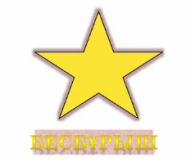 Бесбұрыш жұлдыздары  арқылы  бағалау  https://www.google.com/url?sa=t&rct=j&q=&esrc=s&source=web&cd=&cad=rja&uact=8&ved=2ahUKEwjn3pj2hOT8AhWxlosKHW7PD38QFnoECCYQAQ&url=https%3A%2F%2Fdidact.ru%2F&usg=AOvVaw06e-wWxvssNiwHAxB9E7C-Сабақтың соңы5 минҚорытындылау.Бүгінгі сабақтан үйренген жақсы қасиеттерін еске түсіріп , айтып береді.Сабаққа кері байланыс бередіСтикер қағаздарыПән:Бөлім:Бөлім:Күні:Педагогтің аты – жөні:Педагогтің аты – жөні:Сынып:Қатысқан оқушылар:Қатыспаған оқушылар:Сабақтың тақырыбы:Геометриялық фигуралардың қабырғалары мен периметрін табуГеометриялық фигуралардың қабырғалары мен периметрін табуОқу бағдарламасына сійкес оқу мақсаттары:Геометриялық фигуралардың қабырғалары мен периметрін табу тақырыбына есептерді шығаруға  баулу, пәнге  қызығушылығын арттыруГеометриялық фигуралардың қабырғалары мен периметрін табу тақырыбына есептерді шығаруға  баулу, пәнге  қызығушылығын арттыруСабақтың мақсаты:Сабақ мақсатын түсінеді, берілген есептерді шығарады.Есептердің мазмұнын түсініп, талдайды, өз пікірін білдіреді.Топтық, жұптық, жеке жұмыстарды орындайды.Сабақ мақсатын түсінеді, берілген есептерді шығарады.Есептердің мазмұнын түсініп, талдайды, өз пікірін білдіреді.Топтық, жұптық, жеке жұмыстарды орындайды.Сабақ барысыСабақ барысыСабақ барысыСабақ барысыСабақ барысыСабақ кезеңдеріМұғалімнің оқу іс-әрекетіОқушының іс-әрекетіБағалауРесурстарСабақтың басыОқушылармен амандасып, түгелдеу.Сабақ тақырыбы, мақсатымен таныстырылады. Оқушылар амандасып, 
сабаққа назар аударадыҚол шапалақтауСабақтың ортасыӨздік жұмыс№1. Қабырғасы 4 см, 5 см, 6 см, 12 см, І4 см шаршының периметрін тап.№2. Қабырғалары 5 см және 3 см, 12 см және б см, 24 см және 10 см және 13 см, 19 см және 9 см, 32 см жэне 15 см болатын тіктөртбұрыштың периметрін тап. №3. Қабырғалары 5 см 2 мм және 2. ем 6 мм болатын тіктөртбұрыш сызып, оның периметрін тап. №4. Периметрі 16 см, ал бір қабырғасы 2 см тең тіктөртбұрыштың екінші қабырғасы неге тең? №5. Егер периметрі 36 см, ал бір қабырғасы 12 см тең болса, тіктөртбұрыштың екінші қабырғасы неге тең? Есептің  мазмұнын түсінеді.Шартын  құрады  Жауабын  жазады  теңге қағаздары арқылы бағалау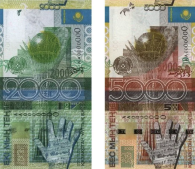 https://www.google.com/url?sa=t&rct=j&q=&esrc=s&source=web&cd=&cad=rja&uact=8&ved=2ahUKEwiWnoCAst78AhWitIsKHZFsCyQQFnoECBoQAQ&url=https%3A%2F%2Fmatematik.kz%2F&usg=AOvVaw1S7v4YXX2wyU10HX03t7DXСабақтың соңы5 минҚорытындылау.Бүгінгі сабақтан үйренген жақсы қасиеттерін еске түсіріп , айтып береді.Сабаққа кері байланыс береді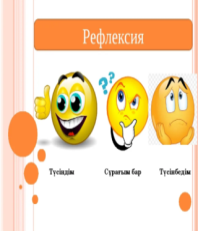 Пән:Бөлім:Бөлім:Күні:Педагогтің аты – жөні:Педагогтің аты – жөні:Сынып:Қатысқан оқушылар:Қатыспаған оқушылар:Сабақтың тақырыбы:Ауданды табу есептеріАуданды табу есептеріОқу бағдарламасына сійкес оқу мақсаттары:Ауданды табу есептері тақырыбына есептерді шығаруға  баулу, пәнге  қызығушылығын арттыруАуданды табу есептері тақырыбына есептерді шығаруға  баулу, пәнге  қызығушылығын арттыруСабақтың мақсаты:Сабақ мақсатын түсінеді, берілген есептерді шығарады.Есептердің мазмұнын түсініп, талдайды, өз пікірін білдіреді.Топтық, жұптық, жеке жұмыстарды орындайды.Сабақ мақсатын түсінеді, берілген есептерді шығарады.Есептердің мазмұнын түсініп, талдайды, өз пікірін білдіреді.Топтық, жұптық, жеке жұмыстарды орындайды.Сабақтың мақсатыСабақтың мақсатыСабақтың мақсатыСабақтың мақсатыСабақтың мақсатыСабақ барысыСабақ барысыСабақ барысыСабақ барысыСабақ барысыСабақ кезеңдеріМұғалімнің оқу іс-әрекетіОқушының іс-әрекетіБағалауРесурстарСабақтың басыОқушылармен амандасып, түгелдеу.Сабақ тақырыбы, мақсатымен таныстырылады. Оқушыларды топқа БөлуОқушылар амандасып, 
сабаққа назар аударады«Екі жұлдыз бір тілек» әдісіИнтерактивті тақта, стикер , смайликтер, көрнекіліктерСабақтың ортасыЕсептерді шығару№1. Тіктөртбұрыштың ауданын тап, егер оның кабырғалары 4 см және 12 см; 24 см және 4 см; 21 см және 3 см; 7 см жэне 9 см; а см және с см екені белгілі болса. №2. Тіктөртбұрыштың периметрін және ауданын тап, егер оның қабырғалары 5 см және 3 см; 8 см және 5 см; №3. Қабырғасы 9 см, 25 см, 31 см шаршының периметрі мен ауданын тап. №4. Тіктөртбұрыштың ауданын тап, егер оның периметрі 20 см-ге тең, ал қабырғаларының бірі 8 см; 36 см және 12 см; 18 см 4 мм және 6 см 2 мм болса.№5. Тіктөртбұрыштың ұзындығын тап, егер оның ауданы 24 ш. см-ге тең, ал ені 4 см; 18 ш. см және 3 см; 50 ш. см және 10 см-ге тең. Есептің  мазмұнын түсінеді.Шартын  құрады  Жауабын  жазады  Есептің  мазмұнын түсінеді.Шартын  құрады  Жауабын  жазады  Есептің  мазмұнын түсінеді.«Екі жұлдыз бір тілек»әдісі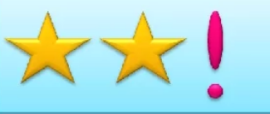 «Екі жұлдыз бір тілек»әдісіhttps://www.google.com/url?sa=t&rct=j&q=&esrc=s&source=web&cd=&cad=rja&uact=8&ved=2ahUKEwjn3pj2hOT8AhWxlosKHW7PD38QFnoECCYQAQ&url=https%3A%2F%2Fdidact.ru%2F&usg=AOvVaw06e-wWxvssNiwHAxB9E7C-Сабақтың соңы5 минҚорытындылау.Бүгінгі сабақтан үйренген жақсы қасиеттерін еске түсіріп , айтып береді.Сабаққа кері байланыс бередіПән:Бөлім:Бөлім:Күні:Педагогтің аты – жөні:Педагогтің аты – жөні:Сынып:Қатысқан оқушылар:Қатыспаған оқушылар:Сабақтың тақырыбы:Геометриялық денелердің көлемін табу есептеріГеометриялық денелердің көлемін табу есептеріОқу бағдарламасына сійкес оқу мақсаттары:Геометриялық денелердің көлемін табу есептері тақырыбына есептерді шығаруға  баулу, пәнге  қызығушылығын арттыруГеометриялық денелердің көлемін табу есептері тақырыбына есептерді шығаруға  баулу, пәнге  қызығушылығын арттыруСабақтың мақсаты:Сабақ мақсатын түсінеді, берілген есептерді шығарады.Есептердің мазмұнын түсініп, талдайды, өз пікірін білдіреді.Топтық, жұптық, жеке жұмыстарды орындайды.Сабақ мақсатын түсінеді, берілген есептерді шығарады.Есептердің мазмұнын түсініп, талдайды, өз пікірін білдіреді.Топтық, жұптық, жеке жұмыстарды орындайды.Сабақтың мақсатыСабақтың мақсатыСабақтың мақсатыСабақтың мақсатыСабақтың мақсатыСабақ барысыСабақ барысыСабақ барысыСабақ барысыСабақ барысыСабақ кезеңдеріМұғалімнің оқу іс-әрекетіОқушының іс-әрекетіБағалауРесурстарСабақтың басыОқушылармен амандасып, түгелдеу.Сабақ тақырыбы, мақсатымен таныстырылады. Оқушыларды топқа бөлуОқушылар амандасып, 
сабаққа назар аударады«Басбармақ» әдісіИнтерактивті тақта, стикер , смайликтер, көрнекіліктерСабақтың ортасы№1. Қабырғалары 2, 4 және 5 см болатын параллелепипедтің көлемін тап. №2. Параллелепипедтің қабырғалары 12, 5 және 14 см. Оның көлемін тап. №3. Егер параллелепипедтің кабырғалары 22, 34 және 45 см болса, оның көлемі қандай? №4. Әрбір қабырғасы алдыңғысынан 2 см артық болатын қораптың көлемін анықта. (2, 5 және 10 см) №5. Хауыздың ұзындығы 25 м, ені -12 см, тереңдігі 2 м, оның көлемін аныкга. Есептің  мазмұнын түсінеді.Шартын  құрады  Жауабын  жазады  Есептің  мазмұнын түсінеді.Шартын  құрады  Геомет-риялық  фигуралар  арқылы  бағалау  https://www.google.com/url?sa=t&rct=j&q=&esrc=s&source=web&cd=&cad=rja&uact=8&ved=2ahUKEwiWnoCAst78AhWitIsKHZFsCyQQFnoECBoQAQ&url=https%3A%2F%2Fmatematik.kz%2F&usg=AOvVaw1S7v4YXX2wyU10HX03t7DXСабақтың соңы5 минҚорытындылау.Бүгінгі сабақтанүйренген жақсы қасиеттерін еске түсіріп , айтып береді.Сабаққа кері байланыс бередіПән:Бөлім:Бөлім:Күні:Педагогтің аты – жөні:Педагогтің аты – жөні:Сынып:Қатысқан оқушылар:Қатыспаған оқушылар:Сабақтың тақырыбы:Бірлесіп істейтін жұмысқа арналған есептерБірлесіп істейтін жұмысқа арналған есептерОқу бағдарламасына сійкес оқу мақсаттары:Бірлесіп істейтін жұмысқа арналған  есептерді шығаруға  баулу, пәнге  қызығушылығын арттыруБірлесіп істейтін жұмысқа арналған  есептерді шығаруға  баулу, пәнге  қызығушылығын арттыруСабақтың мақсаты:Сабақ мақсатын түсінеді, берілген есептерді шығарады.Есептердің мазмұнын түсініп, талдайды, өз пікірін білдіреді.Топтық, жұптық, жеке жұмыстарды орындайды.Сабақ мақсатын түсінеді, берілген есептерді шығарады.Есептердің мазмұнын түсініп, талдайды, өз пікірін білдіреді.Топтық, жұптық, жеке жұмыстарды орындайды.Сабақ барысыСабақ барысыСабақ барысыСабақ барысыСабақ барысыСабақ кезеңдеріМұғалімнің оқу іс-әрекетіОқушының іс-әрекетіБағалауРесурстарСабақтың басыОқушылармен амандасып, түгелдеу.Сабақ тақырыбы, мақсатымен таныстырылады. Оқушылар амандасып, 
сабаққа назар аударадыБір-біріне құрмет көрсетіПроектормузыкаСабақтың ортасыЕсептерді өз бетінше шығару№1. Аида мен Аслан қағаздан қар ұшқыңдарын қиды. Аида 30 минутта, ал Аслан 20 минутта 60 қар ұшқындарын қияды. Егер олар бірге жұмыс ісгесе, 50 қар ұшқындарын қанша минутта қияды?№2. Аидя мси Асылан қағаздан қар ұшқындарын киып отырды. 60 қар ұшкындарын Лила 30 минут, ал Аслан 20 мниут қняды. Егер олар бірге жумыс істесе, 7 минут ішіиде қанша қар ұшқындарын қияды? №3. Сәння мен Мәриям еденде шарларды жинап жарысты. Мәриям 3 минутта ал Сәния 5 минутта 30 шар жинады. Егер олар бірлесіп істесе 10 минутта неше шар жинайды?№ 4. Сәния мен Мәриям еденде шарларды жинап жарысты. Мәриям 3 минутта, ал Сәния 5 минутта 30 шар жинады. Егер олар бірлесіп істесе, 160 шарды қанша минутта жинайды?№ 5. Бір машинист 80 бетті 4 күнде, ал екіншісі 5 күнде басады. Егер олар бірлесіп жұмыс істесе, 108 бетті неше күнде тереді?Есептің  мазмұнын түсінеді.Шартын  құрады  Жауабын  жазады  Есептің  мазмұнын түсінеді.Шартын  құрады  «Тиындар арқылы» бағалау  «Тиындар арқылы» бағалау  «Тиындар арқылы» бағалау  https://www.google.com/url?sa=t&rct=j&q=&esrc=s&source=web&cd=&cad=rja&uact=8&ved=2ahUKEwjn3pj2hOT8AhWxlosKHW7PD38QFnoECCYQAQ&url=https%3A%2F%2Fdidact.ru%2F&usg=AOvVaw06e-wWxvssNiwHAxB9E7C-Сабақтың соңы5 минҚорытындылау.Бүгінгі сабақтан үйренген жақсы қасиеттерін еске түсіріп , айтып береді.Сабаққа кері байланыс бередіПән:Бөлім:Бөлім:Күні:Педагогтің аты – жөні:Педагогтің аты – жөні:Сынып:Қатысқан оқушылар:Қатыспаған оқушылар:Сабақтың тақырыбы:Жылдамдық, уақыт, арақашықтықЖылдамдық, уақыт, арақашықтықОқу бағдарламасына сійкес оқу мақсаттары:Жылдамдық, уақыт, арақашықтық тақырыбына есептерді шығаруға  баулу, пәнге  қызығушылығын арттыруЖылдамдық, уақыт, арақашықтық тақырыбына есептерді шығаруға  баулу, пәнге  қызығушылығын арттыруСабақтың мақсаты:Сабақ мақсатын түсінеді, берілген есептерді шығарады.Есептердің мазмұнын түсініп, талдайды, өз пікірін білдіреді.Топтық, жұптық, жеке жұмыстарды орындайды.Сабақ мақсатын түсінеді, берілген есептерді шығарады.Есептердің мазмұнын түсініп, талдайды, өз пікірін білдіреді.Топтық, жұптық, жеке жұмыстарды орындайды.Сабақ барысыСабақ барысыСабақ барысыСабақ барысыСабақ барысыСабақ кезеңдеріМұғалімнің оқу іс-әрекетіОқушының іс-әрекетіБағалауРесурстарСабақтың басыОқушылармен амандасып, түгелдеу.Сабақ тақырыбы, мақсатымен таныстырылады. Оқушыларды топқа БөлуОқушылар амандасып, 
сабаққа назар аударады«Екі жұлдыз бір тілек» әдісіИнтерактивті тақта, стикер , смайликтер, көрнекіліктерСабақтың ортасы«Тез қос, тез оз» ойыны№1. Адам жүрісінің жылдамдығы 2 м/с. Ол 20 секундта қандай жол жүреді? №2. 6 сағатта піл 30 км жүрді. Піл қандай жылдамдықпен жүрді? №3. Автокөлік 90 км/саг жылдамдықпен жүреді. Ол 5 сағатта қандай қашықтықты жүріп өтеді? №4. Автокөлік 5 сағатта 400 км жол жүрді. Автокөлік қандай жылдамдықпен жүрді? №5. Автокөлік бірқалыпты 90 км/сағ жылдамдықпен 360 км жүріп өтті. Автокөлік жолда қанша сағат болды? Дескрипторы:Тыңдалған материал бойынша өз пікірін білдіру, есептерге салыстырмалы талдау жасау, оқыған, тыңдаған және аудиовизуалды материалдар бойынша жазба жұмыстары жүргізу арқылы оқушылардың жылдам есептеу дағдылары жетілдіріледі.Есептерды барыншы жылдам есептеуге тырысадыОқушылар сабақтан алған әсерлерін кері байланыс парағы тапсырмалары арқылы білдіре алады.Түрлі  түсті  жетондар арқылы  https://www.google.com/url?sa=t&rct=j&q=&esrc=s&source=web&cd=&cad=rja&uact=8&ved=2ahUKEwjn3pj2hOT8AhWxlosKHW7PD38QFnoECCYQAQ&url=https%3A%2F%2Fdidact.ru%2F&usg=AOvVaw06e-wWxvssNiwHAxB9E7C-Сабақтың соңы5 минҚорытындылау.Бүгінгі сабақтан үйренген жақсы қасиеттерін еске түсіріп , айтып береді.Сабаққа кері байланыс бередіПән:Бөлім:Бөлім:Күні:Педагогтің аты – жөні:Педагогтің аты – жөні:Сынып:Қатысқан оқушылар:Қатыспаған оқушылар:Сабақтың тақырыбы:Қарсы қозғалысқа арналған есептерҚарсы қозғалысқа арналған есептерОқу бағдарламасына сійкес оқу мақсаттары:Қарсы қозғалысқа арналған  есептерді шығаруға  баулу, пәнге  қызығушылығын арттыруҚарсы қозғалысқа арналған  есептерді шығаруға  баулу, пәнге  қызығушылығын арттыруСабақтың мақсаты:Сабақ мақсатын түсінеді, берілген есептерді шығарады.Есептердің мазмұнын түсініп, талдайды, өз пікірін білдіреді.Топтық, жұптық, жеке жұмыстарды орындайды.Сабақ мақсатын түсінеді, берілген есептерді шығарады.Есептердің мазмұнын түсініп, талдайды, өз пікірін білдіреді.Топтық, жұптық, жеке жұмыстарды орындайды.Сабақ барысыСабақ барысыСабақ барысыСабақ барысыСабақ барысыСабақ кезеңдеріМұғалімнің оқу іс-әрекетіОқушының іс-әрекетіБағалауРесурстарСабақтың басыОқушылармен амандасып, түгелдеу.Сабақ тақырыбы, мақсатымен таныстырылады. Оқушыларды топқа бөлуОқушылар амандасып, 
сабаққа назар аударады«Басбармақ» әдісіИнтерактивті тақта, стикер , смайликтер, көрнекіліктерСабақтың ортасыӨзіңді тексер!№1.Екі шаңғышы бір уақытта бір-біріне қарама- қарсы екі ауылдан шығып, 2 сағаттан кейін кездесті. Бірінші шаңғышының жылдамдығы 11 км/сағ болды, ал екіншінікі - 12 км/сағ. Ауылдар қандай қашықтықта орналасқан?№2. Екі кемежайдан бір уақытта бір-біріне қарама-қарсы екі кішкене кеме шықты, олар 3 сағаттан кейін кездесті. Біріншінің жылдамдығы - 15 км/сағ, екіншінің жылдамдығы - 18 км/сағ. Кемежайлардың арақашықтығын тап. 5. Екі туристік базадан бір-біріне қарама-қарсы екі адам шықты. Біреуі - 5 км/сағ жылдамдықпен, ал екіншісі 4 км/сағ жылдамдықпен жүрді. Олар шыққаннан кейін 5 сағаттан соң кездесті. Турисгік базалардың арақашықгығы қандай?№3.  Екі аэродромнан бір уақытта бір-біріне қарама-қарсы екі ұшақ ұшып шығып, 3 сағаттан соң кездесті. Бірінші ұшақтың жылдамдығы - 600 км/сағ, ал екіншінікі - 900 км/сағ. Қалалардың арақашықтығын тап. Дескрипторы:Тыңдалған материал бойынша өз пікірін білдіру, есептерге салыстырмалы талдау жасау, оқыған, тыңдаған және аудиовизуалды материалдар бойынша жазба жұмыстары жүргізу арқылы оқушылардың жылдам есептеу дағдылары жетілдіріледі.Есептің  мазмұнын түсінеді.Шартын  құрады  Жауабын  жазады  Геомет-риялық  фигуралар  арқылы  бағалау Геомет-риялық  фигуралар  арқылы  бағалау  Геомет-риялық  фигуралар  арқылы  бағалау  https://www.google.com/url?sa=t&rct=j&q=&esrc=s&source=web&cd=&cad=rja&uact=8&ved=2ahUKEwjn3pj2hOT8AhWxlosKHW7PD38QFnoECCYQAQ&url=https%3A%2F%2Fdidact.ru%2F&usg=AOvVaw06e-wWxvssNiwHAxB9E7C-Сабақтың соңы5 минҚорытындылау.Бүгінгі сабақтанүйренген жақсы қасиеттерін еске түсіріп , айтып береді.Сабаққа кері байланыс бередіПән:Бөлім:Бөлім:Күні:Педагогтің аты – жөні:Педагогтің аты – жөні:Сынып:Қатысқан оқушылар:Қатыспаған оқушылар:Сабақтың тақырыбы:Қарама- қарсы бағыттағы және кері бағыттағы қозғалысқа арналған есептерҚарама- қарсы бағыттағы және кері бағыттағы қозғалысқа арналған есептерОқу бағдарламасына сійкес оқу мақсаттары:Қарама- қарсы бағыттағы және кері бағыттағы қозғалысқа арналған есептерді шығаруға  баулу, пәнге  қызығушылығын арттыруҚарама- қарсы бағыттағы және кері бағыттағы қозғалысқа арналған есептерді шығаруға  баулу, пәнге  қызығушылығын арттыруСабақтың мақсаты:Сабақ мақсатын түсінеді, берілген есептерді шығарады.Есептердің мазмұнын түсініп, талдайды, өз пікірін білдіреді.Топтық, жұптық, жеке жұмыстарды орындайды.Сабақ мақсатын түсінеді, берілген есептерді шығарады.Есептердің мазмұнын түсініп, талдайды, өз пікірін білдіреді.Топтық, жұптық, жеке жұмыстарды орындайды.Сабақ барысыСабақ барысыСабақ барысыСабақ барысыСабақ барысыСабақ кезеңдеріМұғалімнің оқу іс-әрекетіОқушының іс-әрекетіБағалауРесурстарСабақтың басыОқушылармен амандасып, түгелдеу.Сабақ тақырыбы, мақсатымен таныстырылады. Оқушылар амандасып, 
сабаққа назар аударадыҚол шапалақтауСабақтың ортасыЕсепте:№1.Екі кішкене кеме бір уақытта қарама-қарсы бағытта жол жүрді. Бірінші кішкене кеменің жылдамдығы 30 км/сағ, ал екіншісінікі - 35 км/сағ. 2 сағаттан кейін олардың аракашықтығы қанша болады? №2. Автовокзалдан қарама-қарсы бағытта екі автобус шықты. Үш сағаттан кейін олардың арақашыктығы 390 км болды. Егер біріншісінің жылдамдығы 60 км/сағ болса, екінші автобустың жылдамдығын тап. №3. Бір аэродромнан қарама-қарсы бағытқа екі ұшақ ұшып шықты. Біріншісінің жылдамдығы 700 км/сағ, ал екінші ұшақтікі - 800 км/сағ. Неше сағаттан кейін олардың арасы 3000 км болады?Есептің  мазмұнын түсінеді.Шартын  құрады  Жауабын  жазады  Есептің  мазмұнын түсінеді.Шартын  құрады  «Тиындар арқылы» бағалау  «Тиындар арқылы» бағалау  «Тиындар арқылы» бағалау  https://www.google.com/url?sa=t&rct=j&q=&esrc=s&source=web&cd=&cad=rja&uact=8&ved=2ahUKEwiWnoCAst78AhWitIsKHZFsCyQQFnoECBoQAQ&url=https%3A%2F%2Fmatematik.kz%2F&usg=AOvVaw1S7v4YXX2wyU10HX03t7DXСабақтың соңы5 минҚорытындылау.Бүгінгі сабақтан үйренген жақсы қасиеттерін еске түсіріп , айтып береді.Сабаққа кері байланыс бередіПән:Бөлім:Бөлім:Күні:Педагогтің аты – жөні:Педагогтің аты – жөні:Сынып:Қатысқан оқушылар:Қатыспаған оқушылар:Сабақтың тақырыбы:Бір бағыттағы қозғалысқа арналған есептерБір бағыттағы қозғалысқа арналған есептерОқу бағдарламасына сійкес оқу мақсаттары:Бір бағыттағы қозғалысқа арналған  есептерді шығаруға  баулу, пәнге  қызығушылығын арттыруБір бағыттағы қозғалысқа арналған  есептерді шығаруға  баулу, пәнге  қызығушылығын арттыруСабақтың мақсаты:Сабақ мақсатын түсінеді, берілген есептерді шығарады.Есептердің мазмұнын түсініп, талдайды, өз пікірін білдіреді.Топтық, жұптық, жеке жұмыстарды орындайды.Сабақ мақсатын түсінеді, берілген есептерді шығарады.Есептердің мазмұнын түсініп, талдайды, өз пікірін білдіреді.Топтық, жұптық, жеке жұмыстарды орындайды.Сабақ барысыСабақ барысыСабақ барысыСабақ барысыСабақ барысыСабақ кезеңдеріМұғалімнің оқу іс-әрекетіОқушының іс-әрекетіБағалауРесурстарСабақтың басыОқушылармен амандасып, түгелдеу.Сабақ тақырыбы, мақсатымен таныстырылады. 
сабаққа назар аударадыҚол шапалақтау Интерактивті тақтаСабақтың ортасыЕсепте!Vжақ. = V2 – V1 1. №1.Саяхатшылар демалатын жерге дейін 5 км/сағ жылдамдықпен 6 сағат жүрді. Демалғаннан кейін олар тағы 4 сағат жүрді. Егер барлық жол 46 кмге тең болса, демалғаннан кейін олардың жылдамдығы қандай болды? №2. Екі ауылдың арасындағы жолды бала 150 м/мин жылдамдықпен 10 минутта жүгіріп өтеді. Қанша уақытта ол осы жолды 75 м/мин жылдамдықпен жай жүріп өтеді? №3. Ауылдан ауданға дейінгі аралық 50 км, ап ауданнан қалаға дейін 300 км. Ауылдан қалаға дейін 70 км/сағ жылдамдықпен қанша уақытта келуге болады?№ 4. Ауылдан ауданға дейін 60 км, ал ауданнан қалаға дейін 150 км. Ауылдан қалаға дейін 70 км/сағ жылдамдықпен қанша уақытта келуге болады?Дескрипторы:Тыңдалған материал бойынша өз пікірін білдіру, есептерге салыстырмалы талдау жасау, оқыған, тыңдаған және аудиовизуалды материалдар бойынша жазба жұмыстары жүргізу арқылы оқушылардың жылдам есептеу дағдылары жетілдіріледіЕсептің  мазмұнын түсінеді.Шартын  құрады  Жауабын  жазады  «Тиындар арқылы» бағалау  «Тиындар арқылы» бағалау  «Тиындар арқылы» бағалау  Сабақтың соңы5 минҚорытындылау.Бүгінгі сабақтан үйренген жақсы қасиеттерін еске түсіріп , айтып береді.Сабаққа кері байланыс бередіПән:Бөлім:Бөлім:Күні:Педагогтің аты – жөні:Педагогтің аты – жөні:Сынып:Қатысқан оқушылар:Қатыспаған оқушылар:Сабақтың тақырыбы:Бір бағытта бірінен соң бірі қалып қоятын немесе озып шығатын қозғалысқа арналған есептерБір бағытта бірінен соң бірі қалып қоятын немесе озып шығатын қозғалысқа арналған есептерОқу бағдарламасына сійкес оқу мақсаттары:Бір бағытта бірінен соң бірі қалып қоятын немесе озып шығатын қозғалысқа арналған  есептерді шығаруға  баулу, пәнге  қызығушылығын арттыруБір бағытта бірінен соң бірі қалып қоятын немесе озып шығатын қозғалысқа арналған  есептерді шығаруға  баулу, пәнге  қызығушылығын арттыруСабақтың мақсаты:Сабақ мақсатын түсінеді, берілген есептерді шығарады.Есептердің мазмұнын түсініп, талдайды, өз пікірін білдіреді.Топтық, жұптық, жеке жұмыстарды орындайды.Сабақ мақсатын түсінеді, берілген есептерді шығарады.Есептердің мазмұнын түсініп, талдайды, өз пікірін білдіреді.Топтық, жұптық, жеке жұмыстарды орындайды.Сабақ барысыСабақ барысыСабақ барысыСабақ барысыСабақ барысыСабақ кезеңдеріМұғалімнің оқу іс-әрекетіОқушының іс-әрекетіБағалауРесурстарСабақтың басыОқушылармен амандасып, түгелдеу.Сабақ тақырыбы, мақсатымен таныстырылады. Оқушыларды топқа бөлуОқушылар амандасып, 
сабаққа назар аударадыЫстық лебіздерін білдіредіИнтерактивті тақтаСабақтың ортасыЕсептерді әр оқушы жеке орындау.№1.Арақашықтығы 3 км болатын екі ауылдан бір бағытта бір уақытта екі жолаушы шықты. Біріншісі - 5 км/сағ, екіншісі 3 км/саг жылдамдықпен жүрді. Жолаушылардың арасындағы қашықтық 3 сағаттан соң қанша болады? №2. Арақашықтығы 20 км болатын екі ауылдан бір бағытта бір уақытта екі аңшы орманға шықты. Біріншісі 5 км/сағ, екіншісі 7 км/сағ жылдамдықпен жүрді. Екінші аңшы біріншісін неше сағаттан кейін куып жетеді? №3.Арақашықтыты 15 км болатын екі ауылдан бір уақытта бір бағытта екі балықшы шықты. Біріншісі - 5 км/сағ, екіншісі 3 км/сағ жылдамдықпен жүрді. Жолаушылардын арасындағы қашықтық 3 сағаттан соң қанша болады?№ 4. Қара және теңбіл қоңыз аракашыктыты 60 метр болатын екі іннен шағын орманға қарай бір бағытта шықты. Қара қоңыз теңбіл қоңызға қарағанда 2 есе жылдам жорғалайды. Теңбіл қоңыздың жылдамдығы 3 м/мин тең. Қара қоңыз неше минуттан сон теңбіл қоңызды куып жетеді? Есептің  мазмұнын түсінеді.Шартын  құрады  Жауабын  жазады  Есептің  мазмұнын түсінеді.Шартын  құрады  Есептің  мазмұнын түсінеді.Шартын  құрады  Жауабын  жазады  Есептің  мазмұнын түсінеді.Шартын  құрады  «Алма  жемісі » арқылы«Алма  жемісі » арқылы  «Алма  жемісі » арқылы  «Алма  жемісі » арқылы  «Алма  жемісі » арқылы  https://www.google.com/url?sa=t&rct=j&q=&esrc=s&source=web&cd=&cad=rja&uact=8&ved=2ahUKEwjn3pj2hOT8AhWxlosKHW7PD38QFnoECCYQAQ&url=https%3A%2F%2Fdidact.ru%2F&usg=AOvVaw06e-wWxvssNiwHAxB9E7C-Сабақтың соңы5 минҚорытындылау.Бүгінгі сабақтан үйренген жақсы қасиеттерін еске түсіріп , айтып береді.Сабаққа кері байланыс бередіСтикер қағаздарыПән:Бөлім:Бөлім:Күні:Педагогтің аты – жөні:Педагогтің аты – жөні:Сынып:Қатысқан оқушылар:Қатыспаған оқушылар:Сабақтың тақырыбы:Уақытты анықтауға арналған есептерУақытты анықтауға арналған есептерОқу бағдарламасына сійкес оқу мақсаттары:Уақытты анықтауға арналған  есептерді шығаруға  баулу, пәнге  қызығушылығын арттыруУақытты анықтауға арналған  есептерді шығаруға  баулу, пәнге  қызығушылығын арттыруСабақтың мақсаты:Сабақ мақсатын түсінеді, берілген есептерді шығарады.Есептердің мазмұнын түсініп, талдайды, өз пікірін білдіреді.Топтық, жұптық, жеке жұмыстарды орындайды.Сабақ мақсатын түсінеді, берілген есептерді шығарады.Есептердің мазмұнын түсініп, талдайды, өз пікірін білдіреді.Топтық, жұптық, жеке жұмыстарды орындайды.Сабақ барысыСабақ барысыСабақ барысыСабақ барысыСабақ барысыСабақ кезеңдеріМұғалімнің оқу іс-әрекетіОқушының іс-әрекетіБағалауРесурстарСабақтың басыОқушылармен амандасып, түгелдеу.Сабақ тақырыбы, мақсатымен таныстырылады. Оқушылар амандасып, 
сабаққа назар аударадыБасбармақ   арқылы бағалауИнтерактивті тақта, стикер , смайликтер, көрнекіліктерСабақтың ортасыЕсепте!№1.Дина 2002 жылдың 5 тамызында дүниеге келді, ал Жанар Динадан 3 ай және 2 күнге кіші. Жанардың туған айын, жылын, күнін тап. №2. Балабақшаға Айдосты 8 сағат 30 минутта алып келді де, 17 сағат 50 минутта алып кетті. Айдос балабақшада қанша уақыт болды?№ 3. Саяхатшы жолда 3 тәулік 10 сағат болды. Ол пойызбен 2 тәулік 18 сағат жүрді, катермен 13 сағат жүзді, қалған уақытты ұшақпен ұшты. Саяхатшы ұшақпен қанша уақыт ұшты?№ 4. Дұрыс уақытты көрсетіп тұрған анамнын сағатында уақыт 8 болды. Әжемнің сағаты 20 минут қалып жүреді, әкемдікі 15 минут алда жүреді, ал Дәурендікі 5 минут алда. Әр отбасы мүшесінің сағаты қай уақытты көрсетеді?Дескрипторы:Тыңдалған материал бойынша өз пікірін білдіру, есептерге салыстырмалы талдау жасау, оқыған, тыңдаған және аудиовизуалды материалдар бойынша жазба жұмыстары жүргізу арқылы оқушылардың жылдам есептеу дағдылары жетілдіріледіЕсептің  мазмұнын түсінеді.Шартын  құрады  Жауабын  жазады  Басбармақ   арқылы бағалау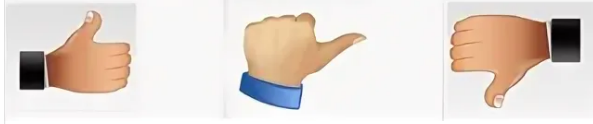 Басбармақ   арқылы бағалауСабақтың соңы5 минҚорытындылау.
Бүгінгі сабақтан үйренген жақсы қасиеттерін еске түсіріп , айтып береді.Сабаққа кері байланыс бередіПән:Бөлім:Бөлім:Күні:Педагогтің аты – жөні:Педагогтің аты – жөні:Сынып:Қатысқан оқушылар:Қатыспаған оқушылар:Сабақтың тақырыбы:Геометриялық викторина Геометриялық викторина Оқу бағдарламасына сійкес оқу мақсаттары:Оқушылардың шығармашылықты жұмыс істеуіне ықпал ету.Ойлау шеберлігін,сөйлеу мәдениетін арттыру;Түрлі әдістермен оқушылардың ойлау қабілеттерін дамыту,өзіндік шығармашылыққа баулу.Оқушылардың шығармашылықты жұмыс істеуіне ықпал ету.Ойлау шеберлігін,сөйлеу мәдениетін арттыру;Түрлі әдістермен оқушылардың ойлау қабілеттерін дамыту,өзіндік шығармашылыққа баулу.Сабақтың мақсаты:Сабақ мақсатын түсінеді, берілген есептерді шығарады.Есептердің мазмұнын түсініп, талдайды, өз пікірін білдіреді.Топтық, жұптық, жеке жұмыстарды орындайды.Сабақ мақсатын түсінеді, берілген есептерді шығарады.Есептердің мазмұнын түсініп, талдайды, өз пікірін білдіреді.Топтық, жұптық, жеке жұмыстарды орындайды.Сабақ барысыСабақ барысыСабақ барысыСабақ барысыСабақ барысыСабақ кезеңдеріМұғалімнің оқу іс-әрекетіОқушының іс-әрекетіБағалауРесурстарСабақтың басыҚозғалыстағы сурет       Қатысушылар қолдарына дәптер мен қаламсаптарын алып, шеңберлене тұрады, сол жаққа бұрылып, шеңберді бұзбай жүре бастайды. Әр қатысушы алдында тұрған қатысушының арқасына дәптерін қойып, арттағы қатысушының суретін салуға тырысуы керек. Мұнда келесідей ережелер сақталады:Тоқтауға болмайды!Шеңбер жүруін тоқтатқанша суретті сала беру керек.Суретке ренжуге болмайды!Қатысушылар сурет салған парақтарға өз қолдарын қойып, бір-біріне тарту етеді.Оқушылар амандасып, 
сабаққа назар аударадыӨзара пікіралмасу арқылыИнтерактивті тақта, стикер , смайликтер, көрнекіліктерСабақтың ортасы1-тапсырма. 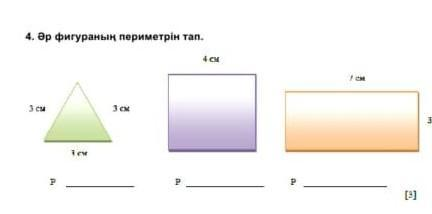 2-тапсырма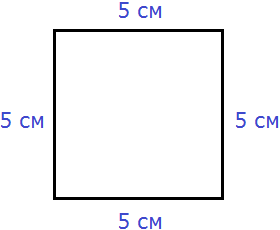 3-тапсырма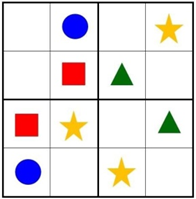 4-тапсырма1. Мен анам, әкем, атам, әжем және қарындасыммен тұрамын. Олардың әрқайсысында бір жұп аяқ киім болуы үшін, барлығы неше аяқ киім қажет?Жауабы: 6 жұп, 12 аяқ киім қажет.2. Екі адам шахматты 2 сағат ойнады. Бір адам неше сағат ойнайды? Жауабы: 2 сағат.3. Қос ат жегілген арба 40 шақырым жүрді. Бір ат неше шақырым жүрді?Жауабы: Бір ат 40 шақырым жүрді.5-тапсырма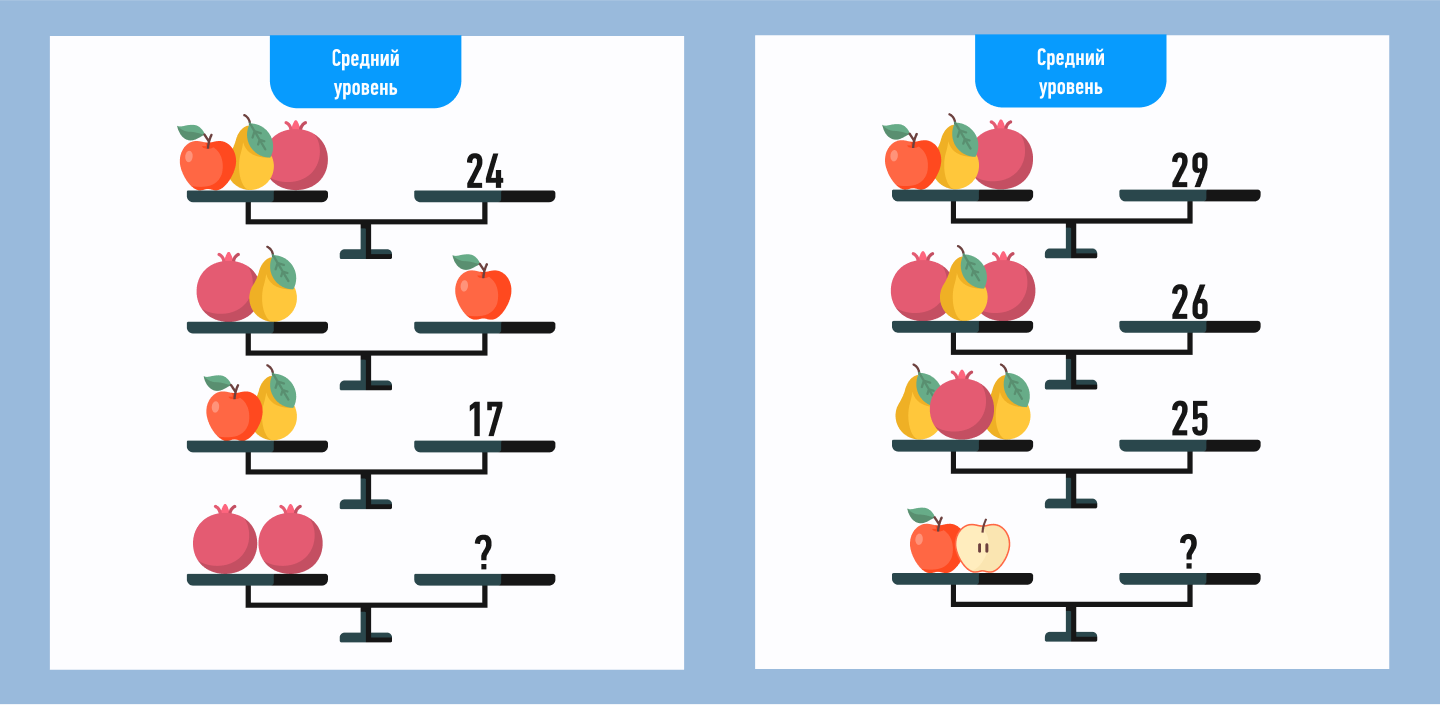 Фигуралардың периметрін табадыШаршының ауданын табадыБір қатарға қайталанбайтындай етіп суретті салып, толықтыр.Сұрақтарға жауап бередіЖұлдыз-шалар арқылыжұлдызшаларүлестірмелі материалдарпрезентацияүлестірмелі материалдарСабақтың соңы5 минНе білемін...Нені білдім...Не қиын болды....Не сәтті шықты...Нені білгім келеді...Сабаққа кері байланыс бередіПән:Бөлім:Бөлім:Күні:Педагогтің аты – жөні:Педагогтің аты – жөні:Сынып:Қатысқан оқушылар:Қатыспаған оқушылар:Сабақтың тақырыбы:«Тез қос, тез оз» математикалық ойыны«Тез қос, тез оз» математикалық ойыныОқу бағдарламасына сійкес оқу мақсаттары:Сурет бойынша есеп құрастыруды үйренеді, логикалық есептерді шығара отырып, оқушының логикалық ойлауы дамиды.Сурет бойынша есеп құрастыруды үйренеді, логикалық есептерді шығара отырып, оқушының логикалық ойлауы дамиды.Сабақтың мақсаты:Сабақ мақсатын түсінеді, берілген есептерді шығарады.Есептердің мазмұнын түсініп, талдайды, өз пікірін білдіреді.Топтық, жұптық, жеке жұмыстарды орындайды.Сабақ мақсатын түсінеді, берілген есептерді шығарады.Есептердің мазмұнын түсініп, талдайды, өз пікірін білдіреді.Топтық, жұптық, жеке жұмыстарды орындайды.Сабақ барысыСабақ барысыСабақ барысыСабақ барысыСабақ барысыСабақ кезеңдеріМұғалімнің оқу іс-әрекетіОқушының іс-әрекетіБағалауРесурстарСабақтың басыМузыка әуенімен қысқы кешке саяхатқа шығамыз. мезгіліндегі көріністі елестетеміз.«Көзімізді жұмамыз. Қыс мезгіліндегі көріністі елестетеміз.
Күн шығып, қар жылт - жылт етеді. Ауа бірден өзгеріп, аспанды қара бұлт басып, лезде жапалақтап қар жауа бастады. Терезеден сыртқа қарап отырған мен далаға жүгіріп шықтым. Жапалақтап жауып жатқан қарға екі алақанымды созып тұрдым. Жапалақтаған қарлар менің қолыма келіп, қона бастады. Менің бойымда қуаныш, шаттыққа толы сезім пайда болды. Екі алақаным аппақ ұлпа қарға толы үйге келдім. Көзімді жайлап ашып, алақанымызға қараймыз. Алақанымызда қар бар ма?
Оқушылар: - Жоқ, еріп кетті.Мұғалім: Балалар, қар неге еріп кетті деп ойлайсыңдар?Оқушылар өз ойларын айтады.
Мұғалім: Дұрыс айтасыңдар, балалар, біздің алақанымызда жылу бар, ол жай жылу емес. Бір - бірімізге жақсылық, мейірім, қуаныш, сыйлайтын жылу. Олай болса, бір - біріміздің көңілімізді көтеру үшін алақанымызды жайып, жеңіл үрлеп, бір - бірімізге жақсы игі тілек білдірейік.1. Судай таза бол.
2. Кешірімді бол.
3. Достарыңмен тату бол.
4. Отаныңа адал бол.
5. Бірлікте, сыйластықта өмір сүр.
6. Бүгінгі сабақта сәттілік тілеймін.сабаққа назар аударадыМузыка ұлғайтқышкомпьютер, ғаламторСабақтың ортасы1-тапсырма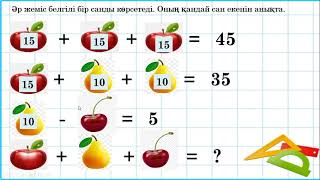 2-тапсырмаТеңдік орындалатындай етіп, қажетті жерлерге «+» және «-» таңбаларын қой.Мысалы , 1 1 1 1=23.Жауабы; 11+1+1=233 3 3 3 2 2=88(33+33+22=88)4 4 4 4 4=400(444-44=400)6 6 6 6 6 6=120(66+66-6-6=120)7 7 7 7 7 7 7 7=140(77+77-7-7+7-7=140)3-тапсырма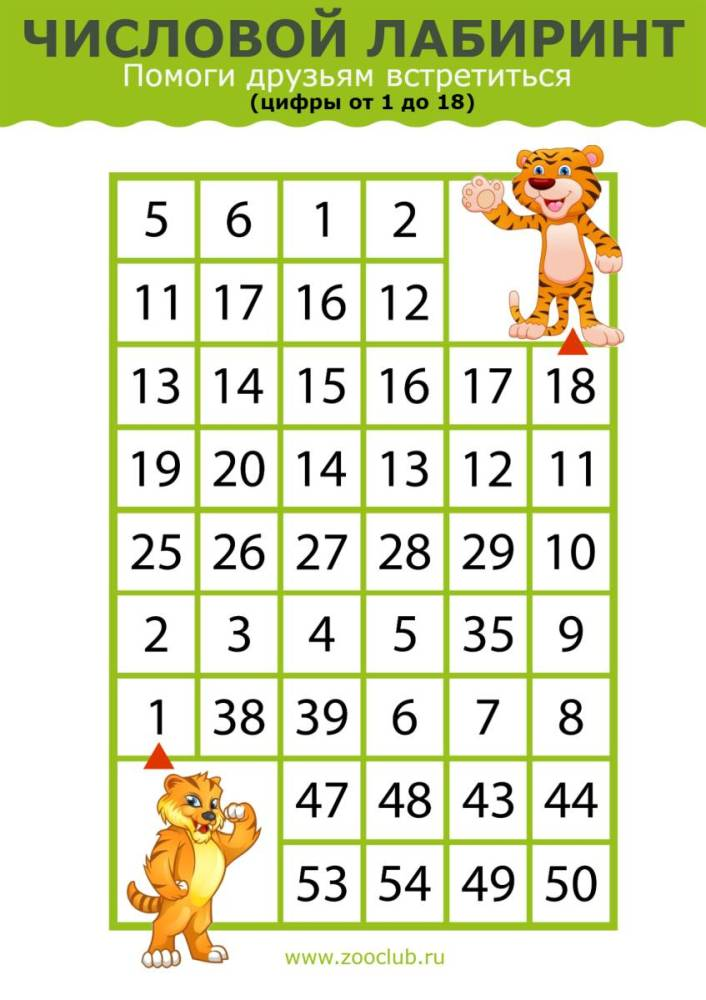 4-тапсырмаСуретте қанша үшбұрыш бар?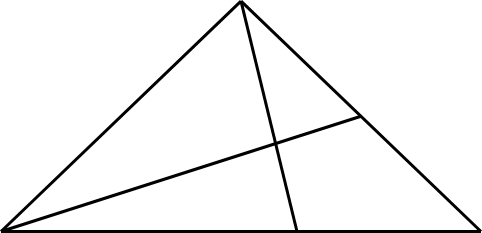 5-тапсырма1.Бір көпбалалы отбасыда әр 5 ұлда 3 қарындасы бар. Барлығы қанша бала бар?2. Бөлменің 4 бұрышының әр қайсысында мысық отыр. Әр мысыққа қарама-қарсы тағыда 3 мысық отыр. Осы бөлмеде барлығы қанша мысық отыр?3. Кiм Маридің анасының жанында отыр?4.Отырғышта Мари, оның анасы, әже және қуыршақ отыр.Әже немеренiң жанында отыр, бiрақ қуыршақтың жанында емес. Қуыршақ ананың жанында отырған жоқ. Кiм Маридің анасының жанында отыр?(A) Мари;(B) Әже;(C) Мари және әже;                  (D) Мари және қуыршақ;(E) Әже және қуыршақ.6-тапсырма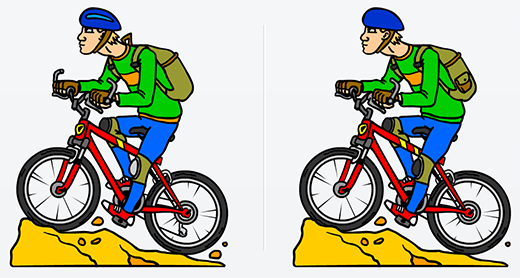 Теңдікті орындайдыСанды лабиринтті өтуҰшбұрыштарды санап,санын жазуСұрақтарға жауап бередіАйырмашылығын табады Басбар-мақ әдісі арқылыЖұлдызшалар арқылы «Керемет,жақсы, тамаша» әдісіүлестірмелі материалдарпрезентацияүлестірмелі материалдарСабақтың соңы5 минРефлексия.Кері байланыс: «Менің баспалдағым»Сабаққа кері байланыс береді